ПРОЕКТОб утверждении муниципальной программы «Формирование современной городской среды на территории Новоалександровского городского округа»В соответствии со статьей 179 Бюджетного кодекса Российской Федерации, постановлениями администрации Новоалександровского городского округа Ставропольского края от 01 ноября 2017 №3 «Об утверждении Порядка разработки, реализации и оценки эффективности муниципальных программ Новоалександровского городского округа Ставропольского края», в редакции от 10 октября 2019 г №1490 от 01 ноября 2017 №4 «Об утверждении Методических указаний по разработке и реализации муниципальных программ Новоалександровского городского округа Ставропольского края», в редакции от 10 октября 2019 года в соответствии с приказом Минстроя России от 06.04.2017 N 691/пр "Об утверждении методических рекомендаций по подготовке государственных программ субъектов Российской Федерации и муниципальных программ формирования современной городской среды в рамках реализации приоритетного проекта "Формирование комфортной городской среды" на 2018 - 2022 годы", в целях обеспечения реализации мероприятий по благоустройству территории Новоалександровского района, администрация Новоалександровского городского округа Ставропольского краяПОСТАНОВЛЯЕТ:1. Утвердить муниципальную программу «Формирование современной городской среды на территории Новоалександровского городского округа», согласно приложению. 2.Разместить настоящее постановление в информационно-телекоммуникационной сети Интернет на официальном сайте органов местного самоуправления Новоалександровского городского округа Ставропольского края www.newalexandrovsk.ru. 3. Контроль исполнения настоящего постановления оставляю за собой.4. Настоящее постановление вступает в силу со дня его опубликования.Глава Новоалександровского городского округа Ставропольского края 						С.Ф.СагалаевПроект постановления вносит заместитель главы администрации Новоалександровского городского округа Ставропольского края		  								С.А. ВолочекСОГЛАСОВАНО:Заместитель главы, администрации Новоалександровского городского округаСтавропольского края							Н. Г. ДубининЗаместитель начальникаправового отдела администрации Новоалександровского городского округСтавропольского края							В. Е. ГмиринНачальник общего отдела администрацииНовоалександровского городского округаСтавропольского края                                                                Е.В. КрасюковаПроект постановления подготовил:Начальник отдела жилищно-коммунального хозяйства администрацииНовоалександровского городского округаСтавропольского края        						А.И. ЩепинУтверждена постановлением администрации Новоалександровского городского округа Ставропольского краяот ___2020 года № ____П А С П О Р ТМУНИЦИПАЛЬНОЙ ПРОГРАММЫ«Формирование современной городской среды на территории Новоалександровского городского округа» Приоритеты и цели реализуемой в Новоалександровском городском округе Ставропольского края политики в соответствующей сфере социально-экономического развития Новоалександровского городского округа Ставропольского краяПрограмма направленна на повышение уровня благоустройства территории Новоалександровского городского округа Ставропольского края, определенной:Стратегией социально-экономического развития Ставропольского края до 2020 года и на период до 2025 года, утвержденной распоряжением Правительства Ставропольского края от 15 июля 2009 г №221-рп;Распоряжением Правительства Ставропольского края от 19.10.2017 г №309-рп «Об утверждении прогноза социально-экономического развития Ставропольского края на период до 2035 года;Государственной программой Ставропольского края "Формирование современной городской среды", утвержденной постановлением Правительства Ставропольского края от 23 августа 2017 года N 332-п;Стратегией социально-экономического развития Новоалександровского муниципального района Ставропольского края до 2020 года, утвержденной решением Совета Новоалександровского муниципального района Ставропольского края второго созыва от 14.12.2010 г № 19/273 «О Стратегии социально-экономического развития Новоалександровского муниципального района до 2020 года»;Постановлением администрации Новоалександровского городского округа Ставропольского края от 11 ноября 2019 г №1652 «О прогнозе социально-экономического развития Новоалександровского городского округа Ставропольского края на 2020 год и на период до 2022 года. Состояние благоустройства общественных объектов определяется своевременностью, полнотой и качеством выполнения работ по их текущему содержанию, ремонту, реконструкции и зависит напрямую от объемов финансирования и стратегии распределения финансовых ресурсов в условиях их ограниченных объемов.Недостаточное финансирование мероприятий направленных на благоустройство общественных объектов, дворовых территорий, мест массового досуга и отдыха граждан в условиях постоянного роста интенсивности использования при проведении общественных мероприятий, приводит к снижению уровня эксплуатационного состояния и накоплению количества не отремонтированных участков, увеличению количества объектов с уровнем загрузки выше проектного, в следствии чего выявляется неудовлетворительное их техническое состояние, для чего необходимо проведение мероприятий по комплексному благоустройству обьектов и созданию условий для социального развития территории и улучшения привлекательности Новоалександровского округа в целом.Применение программно-целевого метода в развитии благоустройства общественных обьектов в Новоалександровском городском округе позволит создать необходимые условия для роста и развития молодежи и системно направлять средства на благоустройство территорий многоквартирных домов, при условии наличия ограниченных финансовых ресурсов.Целью реализации программных мероприятий является: - реализация государственной политики по созданию условий для сохранения существующих общественных обьектов путем их благоустройства, обновления малых архитектурных форм, применения современных материалов и технологий, создания сети благоустроенных обьектов, в том числе путем реализации инвестиционных проектов.- создание и поддержание достойного имиджа Новоалександровского городского округа на региональном и федеральном уровне - повышение уровня благоустройства общественных территорий общего пользования и благоустройства дворовых территорий- повышение вовлеченности граждан в реализации мероприятий по благоустройству территорий Новоалександровского городского округа. 	Характеристикасферы реализации программы, описание основных проблем в указанной сфере и мероприятия по достижению целей программыДостижение цели Программы осуществляется путем реализации следующих основных мероприятий:1. «Капитальный ремонт муниципального жилищного фонда, обеспечение жильем граждан, переселяемых из аварийного жилищного фонда»;2. «Содержание и модернизация инженерных сетей»;3. «Санитарная очистка и благоустройство территории;4. «Предоставление молодым семьям социальных выплат на приобретение (строительство) жилья»Анализ сферы благоустройства в Новоалександровском городском округе Ставропольского края показал, что в последние годы в Новоалександровском городском округе Ставропольского края проводилась целенаправленная работа по благоустройству общественных территорий и дворовых территорий.В то же время в вопросах благоустройства Новоалександровского городского округа Ставропольского края имеется ряд проблем: низкий уровень экономической привлекательности общественных территорий из-за наличия инфраструктурных проблем, низкий уровень благоустройства дворовых территорий, низкий уровень вовлеченности граждан в реализацию мероприятий по благоустройству общественных территорий, а также дворовых территорий многоквартирных домов.1. Мероприятия по благоустройству общественных территорий.На территории Новоалександровского городского округа Ставропольского края имеются общественные территории (проезды, центральные улицы, площади, скверы, парки, детские, спортивные, игровые площадки и т.д.), уровень благоустройства которых не отвечает современным требованиям и требует комплексного подхода к благоустройству, включающего в себя ремонт городских тротуаров, обеспечение освещения общественных территорий, установку скамеек, установку урн для мусора, оборудование автомобильных парковок, озеленение территорий общего пользования, установку малых архитектурных форм.Общее количество общественных территорий в Новоалександровском городском округе Ставропольского края составляет 120 ед., из них количество благоустроенных общественных территорий общего пользования по состоянию на 01 января 2019 года составляет 55 ед.Таким образом, общее количество общественных территорий, нуждающихся в благоустройстве по состоянию на 01 января 2019 года составляет 65 ед.Адресный перечень общественных территорий, нуждающихся в благоустройстве (с учетом их физического состояния) и подлежащих благоустройству в 2018 – 2024 годах, приведен в приложении 3 к программе. Физическое состояние общественной территории и необходимость ее благоустройства определяются по результатам инвентаризации общественной территории, проведенной в порядке, установленном Постановлением Правительства Ставропольского края от 13 июля 2017 г. № 279-п «Об утверждении Порядка проведения инвентаризации дворовых территорий, общественных территорий, уровня благоустройства индивидуальных жилых домов и земельных участков, предоставленных для их размещения, расположенных на территории муниципальных образований Ставропольского края» (далее – Порядок по инвентаризации). В рамках адресного перечня справочно указаны общественные территории, благоустройство которых выполняется в рамках иных муниципальных программ Новоалександровского городского округа Ставропольского края. Информация об объемах и источниках финансового обеспечения благоустройства общественных территорий Новоалександровского городского округа Ставропольского края в рамках иных государственных программ Ставропольского края и муниципальных программ «Формирование современной городской среды на территории Новоалександровского городского округа», приведена в приложении 4 к программе. Администрация Новоалександровского городского округа Ставропольского края вправе исключать из адресного перечня общественных территорий, подлежащих благоустройству в рамках реализации программы, территории, расположенные вблизи многоквартирных домов, физический износ основных конструктивных элементов (крыша, стены, фундамент) которых превышает 70 процентов, а также территории, которые планируются к изъятию для муниципальных или государственных нужд в соответствии с генеральным планом Новоалександровского городского округа Ставропольского края при условии одобрения решения об исключении указанных территорий из адресного перечня общественных территорий межведомственной комиссией по формированию современной городской среды в Ставропольском крае, сформированной и действующей в соответствии с постановлением Губернатора Ставропольского края от 6 февраля 2017 г. № 64 «О межведомственной комиссии по формированию современной городской среды в Ставропольском крае» (далее – межведомственная комиссия), в порядке, установленном межведомственной комиссией.При выполнении работ по благоустройству общественных территорий с использованием средств субсидии из бюджета Ставропольского края бюджетам муниципальных образований Ставропольского края на реализацию программ формирования современной городской среды, в рамках государственной программы Ставропольского края «Формирование современной городской среды», утвержденной постановлением Правительства Ставропольского края от 23 августа 2017 г. № 332-п (далее соответственно – субсидия, государственная программа Ставропольского края), администрация Новоалександровского городского округа Ставропольского края заключает соглашения по результатам закупки товаров, работ и услуг для обеспечения муниципальных нужд в целях реализации программы не позднее 1 июля года предоставления субсидии, за исключением случаев обжалования действий (бездействия) заказчика и (или) комиссии по осуществлению закупок и (или) оператора электронной площадки при осуществлении закупки товаров, работ, услуг в порядке, установленном законодательством Российской Федерации, при которых срок заключения таких соглашений продлевается на срок указанного обжалования.При выполнении работ по благоустройству общественных территорий с использованием средств субсидии, администрация Новоалександровского городского округа Ставропольского края, устанавливает минимальный трёхлетний гарантийный срок на результаты выполненных работ по благоустройству общественных территорий, софинансируемых за счет средств субсидии.В целях обеспечения эффективности использования средств бюджетной системы Российской Федерации, при выполнении работ по благоустройству общественных территорий с использованием средств субсидии, администрация Новоалександровского городского округа Ставропольского края, обеспечивает синхронизацию мероприятий в рамках программы с реализуемыми в Новоалександровском городском округе Ставропольского края мероприятиями в сфере обеспечения доступности городской среды для маломобильных групп населения, мероприятиями по преобразованию отрасли городского хозяйства посредством внедрения цифровых технологий и платформенных решений (далее – цифровизация городского хозяйства), а также мероприятиями в рамках национальных проектов "Демография", "Образование", "Экология", "Безопасные и качественные автомобильные дороги", "Культура", "Малое и среднее предпринимательство и поддержка индивидуальной предпринимательской инициативы" в соответствии с перечнем таких мероприятий и методическими рекомендациями по синхронизации мероприятий в рамках государственных и муниципальных программ, утверждаемыми Министерством строительства и жилищно-коммунального хозяйства Российской Федерации, а также с реализуемыми в Новоалександровском городском округе Ставропольского края федеральными, региональными и муниципальными программами (планами) строительства (реконструкции, ремонта) объектов недвижимого имущества, программами по ремонту и модернизации инженерных сетей и иных объектов, расположенных на соответствующей территории.При выполнении работ по благоустройству общественных территорий с использованием средств субсидии, администрация Новоалександровского городского округа Ставропольского края проводит мероприятий по благоустройству общественных территорий с учетом необходимости обеспечения физической, пространственной и информационной доступности зданий, сооружений, общественных территорий для инвалидов и других маломобильных групп населения, техническое состояние которых не соответствует требованиям охраны здоровья (противопожарным, санитарно-гигиеническим, конструктивным, технологическим, планировочным требованиям, предотвращающим получение заболеваний и травм) и не отвечает техническим требованиям для беспрепятственного передвижения маломобильных групп населения по территории Новоалександровского городского округа Ставропольского края.Мероприятия по благоустройству дворовых территорий.На территории Новоалександровского городского округа Ставропольского края имеются дворовые территории многоквартирных домов, уровень благоустройство которых не отвечает современным требованиям.Общее количество дворовых территорий в Новоалександровском городском округе Ставропольского края составляет 89 ед., из них количество благоустроенных дворовых территорий общего пользования по состоянию на 01 января 2019 года составляет 20 ед.Таким образом, общее количество дворовых территорий, нуждающихся в благоустройстве по состоянию на 01 января 2019 года составляет 69 ед.Работы по благоустройству дворовых территорий в Новоалександровском городском округе Ставропольского края могут выполняться в соответствии с минимальным и (или) дополнительным перечнем видов таких работ.Минимальный перечень видов работ по благоустройству дворовых территорий включает в себя работы по обеспечению освещения дворовых территорий, ремонту дворовых проездов, установке скамеек и урн (далее – минимальный перечень видов работ по благоустройству дворовых территорий). Визуализированный перечень образцов элементов благоустройства, предлагаемых к размещению на дворовой территории, сформированный исходя из минимального перечня работ по благоустройству дворовых территорий приведен в Приложении 5 к программе.Дополнительный перечень видов работ по благоустройству дворовых территорий в Новоалександровском городском округе Ставропольского края включает в себя работы по оборудованию детских и (или) спортивных площадок, автомобильных парковок, озеленению дворовых территорий, установке малых архитектурных форм (далее – дополнительный перечень видов работ по благоустройству дворовых территорий).Софинансирование за счет субсидии работ, предусмотренных минимальным перечнем видов работ по благоустройству дворовых территорий и дополнительным перечнем видов работ по благоустройству дворовых территорий, осуществляется при наличии решения собственников помещений в многоквартирном доме о принятии созданного в результате благоустройства имущества в состав общего имущества многоквартирного дома.Софинансирование за счет субсидии работ, предусмотренных минимальным перечнем видов работ по благоустройству дворовых территорий, осуществляется при наличии решения собственников помещений в многоквартирном доме о трудовом участии собственников помещений многоквартирных домов, собственников иных зданий и сооружений, расположенных в границах дворовой территории, подлежащей благоустройству (далее – заинтересованные лица) в реализации мероприятий по благоустройству дворовой территории в форме однодневного субботника, оформляемого соответствующим актом администрации Новоалександровского городского округа Ставропольского края.Обязанность по подтверждению факта проведения однодневного субботника по уборке дворовой территории в Новоалександровском городском округе Ставропольского края возлагается на администрацию Новоалександровского городского округа Ставропольского края.В случае предоставления субсидии из федерального бюджета в рамках федерального проекта «Формирование комфортной городской среды» национального проекта «Жилье и городская среда», софинансирование за счет субсидии работ, предусмотренных дополнительным перечнем видов работ по благоустройству дворовых территорий, осуществляется при наличии решения собственников помещений в многоквартирном доме о софинансировании заинтересованными лицами в размере не менее 20 процентов стоимости выполнения таких работ. Такое условие распространяется на дворовые территории, включенные в муниципальные программы после вступления в силу постановления Правительства Российской Федерации от 9 февраля 2019 г. № 106 «О внесении изменений в приложение N 15 к государственной программе Российской Федерации «Обеспечение доступным и комфортным жильем и коммунальными услугами граждан Российской Федерации».Адресный перечень дворовых территорий, нуждающихся в благоустройстве (с учетом их физического состояния) и подлежащих благоустройству, исходя из минимального перечня работ по благоустройству, в 2018 – 2024 годах, приведен в приложении 6 к программе.Очередность благоустройства определяется в порядке поступления предложений заинтересованных лиц об их участии в выполнении указанных работ. Физическое состояние дворовой территории и необходимость ее благоустройства определяются по результатам инвентаризации дворовой территории, проведенной в порядке, установленном Порядком по инвентаризации.Администрация Новоалександровского городского округа Ставропольского края вправе исключать из адресного перечня дворовых территорий, подлежащих благоустройству в рамках реализации программы, территории, расположенные вблизи многоквартирных домов, физический износ основных конструктивных элементов (крыша, стены, фундамент) которых превышает 70 процентов, а также территории, которые планируются к изъятию для муниципальных и государственных нужд в соответствии с генеральным планом Новоалександровского городского округа Ставропольского края при условии одобрения решения об исключении указанных территорий из адресного перечня дворовых территорий межведомственной комиссией, в порядке, установленном межведомственной комиссией.Администрация Новоалександровского городского округа Ставропольского края вправе исключать из адресного перечня дворовых территорий, подлежащих благоустройству в рамках реализации программы, дворовые территории, собственники помещений многоквартирных домов которых приняли решение об отказе от благоустройства дворовой территории в рамках реализации соответствующей программы или не приняли решения о благоустройстве дворовой территории в сроки, установленные программой. При этом исключение дворовой территории из адресного перечня дворовых территорий, подлежащих благоустройству в рамках реализации программы, возможно только при условии одобрения соответствующего решения администрации Новоалександровского городского округа Ставропольского края межведомственной комиссией в порядке, установленном комиссией.При выполнении работ по благоустройству дворовых территорий с использованием средств субсидии, администрацией Новоалександровского городского округа Ставропольского края обеспечивается реализация мероприятий по проведению работ по образованию земельных участков, на которых расположены многоквартирные дома, входящие в благоустраиваемую дворовую территорию.При выполнении работ по благоустройству дворовых территорий с использованием средств субсидии, администрация Новоалександровского городского округа Ставропольского края заключает соглашения по результатам закупки товаров, работ и услуг для обеспечения муниципальных нужд в целях реализации программы не позднее 1 мая года предоставления субсидии, за исключением случаев обжалования действий (бездействия) заказчика и (или) комиссии по осуществлению закупок и (или) оператора электронной площадки при осуществлении закупки товаров, работ, услуг в порядке, установленном законодательством Российской Федерации, при которых срок заключения таких соглашений продлевается на срок указанного обжалования.При выполнении работ по благоустройству дворовых территорий с использованием средств субсидии, администрация Новоалександровского городского округа Ставропольского края, устанавливает минимальный трёхлетний гарантийный срок на результаты выполненных работ по благоустройству дворовых территорий, софинансируемых за счет средств субсидии.В соответствии с государственной программой Ставропольского края, расходование средств субсидии, предоставленной муниципальному образованию края на выполнение работ по благоустройству дворовых территорий, может осуществляться по решению администрации Новоалександровского городского округа Ставропольского края одним из следующих способов:1) посредством предоставления субсидий муниципальным бюджетным и автономным учреждениям Новоалександровского городского округа Ставропольского края, в том числе субсидий на финансовое обеспечение выполнения ими муниципального задания;2) посредством закупки товаров, работ и услуг для обеспечения муниципальных нужд (за исключением бюджетных ассигнований для обеспечения выполнения функций муниципальных казенных учреждений и бюджетных ассигнований на осуществление бюджетных инвестиций в объекты муниципальной собственности, переданные муниципальным казенным учреждениям в оперативное управление);3) посредством предоставления субсидий юридическим лицам (за исключением субсидии муниципальным бюджетным и автономным учреждениям Новоалександровского городского округа Ставропольского края), индивидуальным предпринимателям, физическим лицам на возмещение затрат по выполнению работ по благоустройству дворовых территорий в муниципальном образовании края (в случае, если подлежащая благоустройству дворовая территория образована земельными участками, находящимися полностью или частично в частной собственности).Администрация Новоалександровского городского округа Ставропольского края самостоятельно определяет способ, форму и порядок расходования субсидии, предоставляемой на выполнение работ по благоустройству дворовых территорий в Новоалександровского городского округа Ставропольского края, в соответствии с законодательством Российской Федерации и законодательством Ставропольского края.В целях обеспечения эффективности использования средств бюджетной системы Российской Федерации, при выполнении работ по благоустройству общественных территорий и (или) дворовых территорий с использованием средств субсидии, администрация Новоалександровского городского округа Ставропольского края, обеспечивает синхронизацию мероприятий в рамках программы с реализуемыми в Новоалександровском городском округе Ставропольского края мероприятиями в сфере обеспечения доступности городской среды для маломобильных групп населения, цифровизации городского хозяйства, а также мероприятиями в рамках национальных проектов "Демография", "Образование", "Экология", "Безопасные и качественные автомобильные дороги", "Культура", "Малое и среднее предпринимательство и поддержка индивидуальной предпринимательской инициативы" в соответствии с перечнем таких мероприятий и методическими рекомендациями по синхронизации мероприятий в рамках государственных и муниципальных программ, утверждаемыми Министерством строительства и жилищно-коммунального хозяйства Российской Федерации, а также с реализуемыми в Новоалександровском городском округе Ставропольского края федеральными, региональными и муниципальными программами (планами) строительства (реконструкции, ремонта) объектов недвижимого имущества, программами по ремонту и модернизации инженерных сетей и иных объектов, расположенных на соответствующей территории.При выполнении работ по благоустройству общественных территорий и (или) дворовых территорий с использованием средств субсидии, администрация Новоалександровского городского округа Ставропольского края проводит мероприятия по благоустройству общественных территорий и (или) дворовых территорий с учетом необходимости обеспечения физической, пространственной и информационной доступности зданий, сооружений указанных территорий для инвалидов и других маломобильных групп населения.3. Мероприятия по благоустройству объектов недвижимого имущества (включая объекты незавершенного строительства) и земельных участков, находящихся в собственности (пользовании) юридических лиц и индивидуальных предпринимателей.На территории Новоалександровского городского округа Ставропольского края имеются объекты недвижимого имущества (включая объекты незавершенного строительства) и земельные участки, находящиеся в собственности (пользовании) юридических лиц и индивидуальных предпринимателей, которые подлежат благоустройству не позднее 2024 года, за счет средств указанных лиц, в соответствии с Правилами благоустройства территории Новоалександровского городского округа, утвержденными решением Совета депутатов Новоалександровского городского округа Ставропольского края первого созыва от 13 ноября 2018 г. № 20/280 (далее соответственно – объекты недвижимого имущества, Правила благоустройства). Работы по благоустройству осуществляются в соответствии с Правилами благоустройства за счет средств юридических лиц и индивидуальных предпринимателей, в собственности (пользовании) которых находятся указанные объекты, в рамках соглашений между администрацией Новоалександровского городского округа Ставропольского края и собственниками (пользователями) в срок не позднее 2024 года.Количество объектов недвижимого имущества, нуждающихся в благоустройстве в соответствии с заключенными соглашениями, по состоянию на 01 января 2019 года составляет 10  ед.Адресный перечень объектов недвижимого имущества, которые подлежат благоустройству за счет средств юридических лиц и индивидуальных предпринимателей в 2018 - 2024 годах, приведен в приложении 7 к программе. 4. Мероприятия по инвентаризации уровня благоустройства индивидуальных жилых домов и земельных участков, предоставленных для их размещения, с заключением по результатам инвентаризации соглашений с собственниками (пользователями) указанных домов (собственниками (пользователями) земельных участков) об их благоустройстве не позднее 2024 года в соответствии с Правилами благоустройства (далее – индивидуальные жилые дома).На территории Новоалександровского городского округа Ставропольского края расположены индивидуальные жилые дома, не соответствующие Правилам благоустройства.В рамках муниципальной программы осуществляются мероприятия по инвентаризации уровня благоустройства индивидуальных жилых домов и земельных участков, предоставленных для их размещения, с заключением по результатам инвентаризации соглашений с собственниками (пользователями) указанных домов (собственниками (пользователями) земельных участков) об их благоустройстве не позднее 2024 года в соответствии с Правилами благоустройства.По состоянию на 21 февраля 2019 года на территории Новоалександровского городского округа расположены 14957 индивидуальных жилых домов, из которых проведена инвентаризация в отношении 14957 индивидуальных жилых домов, из которых 13223 ед. признаны соответствующими Правилам благоустройства, 1729 ед. признаны не соответствующими Правилам благоустройства. Между администрацией Новоалександровского городского округа Ставропольского края и 15 собственниками индивидуальных жилых домов заключены 15 соглашений о благоустройстве 15 индивидуальных жилых домов об их благоустройстве за счет собственников не позднее 2023 года.По состоянию на 21 февраля 2019 в рамках соглашений приведены в соответствие с Правилами благоустройства 9  индивидуальных жилых домов.5. Мероприятия по вовлечению граждан, в реализацию мероприятий по благоустройству общественных территорий, а также дворовых территорий.Для достижения цели национального проекта «Жилье и городская среда» по созданию механизма прямого участия граждан в формировании комфортной городской среды, по увеличению доли граждан, принимающих участие в решении вопросов развития городской среды, до 30 процентов, проводятся мероприятия по вовлечению граждан в реализацию мероприятий по благоустройству общественных территорий, а также дворовых территорий.В целях обеспечения общественного контроля за реализацией муниципальной программы, расширения участия общественности в ее реализации, распоряжение администрации Новоалександровского городского округа  от 04.09.2019 г № 312-р «Об утверждении состава комиссии для организации общественного обсуждения, проведения оценки предложений заинтересованных лиц о включении в муниципальную программу «Формирование современной городской среды на территории Новоалександровского городского округа» на 2018-2022 годы создана и осуществляет свою деятельность общественная комиссия по формированию современной городской среды (далее – общественная комиссия).Постановлением администрации Новоалександровского округа от 04 сентября 2019 года «О порядке организации и проведения голосования по отбору общественных территорий, подлежащих благоустройству в первоочередном порядке в 2020 году, в рамках реализации муниципальной программы» Формирование современной городской среды на территории Новоалександровского городского округа» на 2018-2022 годы., установлена процедура проведения общественных обсуждений проекта изменений в программу, в том числе с использованием информационно-телекоммуникационной сети «Интернет». Срок проведения общественных обсуждений проектов изменений в программу составляет не менее 30 календарных дней со дня опубликования таких проектов изменений в программу.В ходе проведения процедуры общественных обсуждений администрацией Новоалександровского городского округа Ставропольского края и общественной комиссией обеспечивается учет предложений заинтересованных лиц о включении дворовой территории, общественной территории в программу.В полномочия общественной комиссии входит осуществление контроля за ходом выполнения программы, включая проведение оценки предложений заинтересованных лиц.В ходе проведения процедуры общественного обсуждения проекта программы администрация Новоалександровского городского округа Ставропольского края обязана предпринимать необходимые меры для обеспечения участия в обсуждении не менее  7800  человек, что составляет 15 процентов от общего количества граждан в возрасте от 14 лет, проживающих в Новоалександровском городском округе, а также для увеличения к      2024 году числа участников обсуждения до 30 процентов от общего количества граждан в возрасте от 14 лет, проживающих в Новоалександровском городском округеПомимо этого, администрацией Новоалександровского городского округа Ставропольского края и общественной комиссией обеспечивается актуализация муниципальных программ по результатам проведения рейтингового голосования по выбору общественных территорий (далее – голосование). Голосование проводится в соответствии с Порядком проведения рейтингового голосования по выбору проектов благоустройства общественных территорий муниципальных образований Ставропольского края, подлежащих благоустройству в первоочередном порядке в соответствии с муниципальными программами муниципальных образований Ставропольского края, предусматривающими мероприятия по формированию современной городской среды в Ставропольском крае, утвержденным постановлением Правительства Ставропольского края от 31 января 2019 г. № 37-п «О некоторых мерах по организации рейтингового голосования по формированию современной городской среды в Ставропольском крае» и муниципальными правовыми актами.В целях достижения показателя национального проекта «Жилье и городская среда» «Доля граждан, принявших участие в решении вопросов развития городской среды от общего количества граждан в возрасте от 14 лет, проживающих в муниципальных образованиях, на территории которых реализуются проекты по созданию комфортной городской среды»
запланировано обеспечение участия в голосовании в 2024 году 15570 граждан, в возрасте от 14 лет, проживающих на территории Новоалександровского городского округа Ставропольского края, что составляет 30 % общей численности граждан в возрасте от 14 лет, проживающих на территории Новоалександровского городского округа Ставропольского края.6. Характеристика текущего состояния сферы благоустройства на территории Новоалександровского городского округа Ставропольского края.  Проблема благоустройства территории Новоалександровского городского округа является одной из насущных, требующей каждодневного внимания и эффективного решения.   На территории Новоалександровского городского округа располагаются 150 многоквартирных домов не блокированной застройки. В большей части дворовых территорий качество асфальтобетонного покрытия не соответствует действующим нормам и правилам, отсутствуют места парковки автомобилей, отсутствует достаточное количество мест отдыха для различных групп населения, не обеспечен беспрепятственный доступ для маломобильных групп населения и лицам с ограниченными возможностями здоровья.    Отсутствие благоустройства придомовых территорий, является сдерживающим фактором для процесса создания товариществ собственников жилья и других объединений собственников, а, следовательно, и реализации собственниками ответственности за сохранность общего имущества, на формирование которой направлена реформа жилищно-коммунального хозяйства.   Содержание жилищного фонда города с придомовыми территориями, инженерными коммуникациями, направленное на поддержание экологически и эстетически организованной городской среды, требует значительных трудовых, материальных, финансовых средств.   Для приведения дворовых территорий к современным нормам комфортности выявлена необходимость реализации программы, где предусматриваются мероприятия, направленные на комплексное благоустройство дворовых территорий.   К благоустройству дворовых территорий необходим комплексный и последовательный подход, рассчитанный на долгосрочный период, который предполагает использование программно-целевых методов, обеспечивающих увязку реализации мероприятий по срокам, ресурсам, исполнителям, а также организацию процесса управления и контроля.   Благоустройство территорий является важнейшей сферой деятельности Администрации Новоалександровского городского округа. В данной сфере создаются условия для здоровой комфортной, удобной жизни как для отдельного человека по месту проживания, так и для всех жителей города, квартала, микрорайона.    Выполнение комплекса мероприятий по благоустройству городской среды позволяют значительно улучшить экологическое состояние и внешний облик муниципального образования, создать более комфортные микроклиматические, санитарно-гигиенические и эстетические условия на улицах, в жилых квартирах, общественных местах (парках, скверах, на площадях и т.д.).    В настоящее время назрела необходимость системного решения проблемы благоустройства муниципального образования.    Увеличение количества автомобильного транспорта, в том числе и личного, выявляет многочисленные проблемы. Парковка автомобилей внутри дворов многоквартирных домов не только затрудняет доступ жителям к пространствам, но и создает дискомфорт. Кроме того, в связи с отсутствием соответствующих действующим нормам законодательства дворовых проездов и мест для парковки автомобильного транспорта, вынуждает автомобилистов нарушать Правила дорожного движения: выполнять парковку на тротуарах, пешеходных дорожках, газонах.    Благоустройство двора − одна их актуальных проблем современного градостроительства. С его помощью решаются задачи создания благоприятной жизненной среды с обеспечением комфортных условий для населения. При выполнении комплекса мероприятий они способны значительно улучшить экологическое состояние и внешний облик городов, создать более комфортные микроклиматические, санитарно-гигиенические и эстетические условия во дворах. Жилье не может считаться комфортным, если окружение не благоустроено. Заместитель главы администрации Новоалександровского городского округа Ставропольского края 							С.А. ВолочекПриложение 1к постановлению администрации Новоалександровского городского округа Ставропольского края объемы и источникифинансового обеспечения благоустройства общественных территорий муниципальной программы Новоалександровcкого городского округа Ставропольского края «Формирование современной городской среды на территории Новоалександровского городского округа» < * >< * > - Далее в настоящем Приложении используется сокращение  - Программа.Заместитель главы администрации Новоалександровского городского округа Ставропольского края 															С.А. ВолочекПриложение 2к постановлению администрации Новоалександровского городского округа Ставропольского края СВЕДЕНИЯо индикаторах достижения целей муниципальной программы Новоалександровcкого городского округа Ставропольского края «Формирование современной городской среды на территории Новоалександровского городского округа»  <*> и показателях решения задач основных мероприятий программы и их значениях< * > - Далее в настоящем Приложении используется сокращение  - Программа.»Заместитель главы администрации Новоалександровского городского округа Ставропольского края 															С.А. ВолочекПриложение 3к постановлению администрации Новоалександровского городского округа Ставропольского края АДРЕСНЫЙ ПЕРЕЧЕНЬобщественных территорий, нуждающихся в благоустройстве (с учетом их физического состояния) и подлежащих благоустройству в 2018-2024 годахЗаместитель главы администрации Новоалександровского городского округа Ставропольского края 															С.А. ВолочекПриложение 4к постановлению администрации Новоалександровского городского округа Ставропольского края объемы и источникифинансового обеспечения благоустройства общественных территорий «Формирование современной городской среды на территории Новоалександровского городского округа» в рамках иных государственных программ Ставропольского края и муниципальных программ администрации Новоалександровского городского округа Ставропольского краяЗаместитель главы администрации Новоалександровского городского округа Ставропольского края 															С.А. ВолочекПриложение 5к постановлению администрации Новоалександровского городского округа Ставропольского края ВИЗУАЛИЗИРОВАННЫЙ ПЕРЕЧЕНЬ образцов элементов благоустройства, предлагаемых к размещению на дворовой территории многоквартирного дома, сформированный исходя из минимального перечня работ по благоустройству дворовых территорийУличные фонари: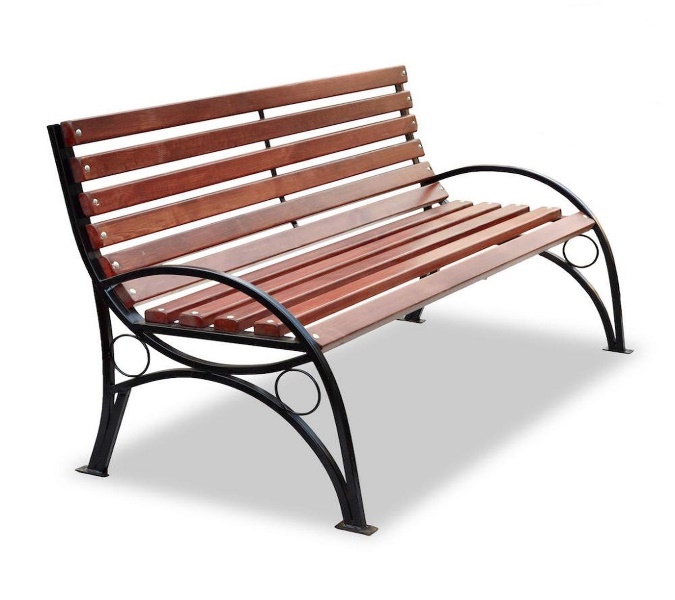 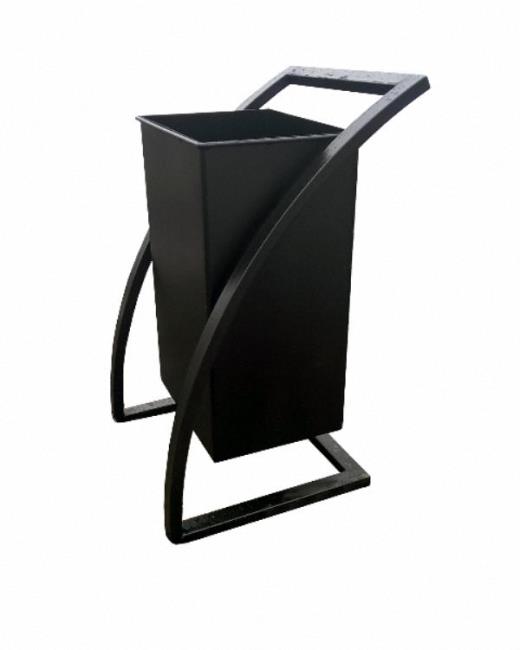 3) Скамья: (или иное визуализированное изображение)4) Урна(или иное визуализированное изображение)Приложение 6к постановлению администрации Новоалександровского городского округа Ставропольского краяАДРЕСНЫЙ ПЕРЕЧЕНЬдворовых территорий, нуждающихся в благоустройстве (с учетом их физического состояния) и подлежащих благоустройству, исходя из минимального перечня работ по благоустройству, в 2018 – 2023годахЗаместитель главы администрации Новоалександровского городского округа Ставропольского края 															С.А. ВолочекПриложение 7к постановлению администрации Новоалександровского городского округа Ставропольского краяАДРЕСНЫЙ ПЕРЕЧЕНЬобъектов недвижимого имущества (включая объекты незавершенного строительства) и земельных участков, находящихся в собственности (пользовании) юридических лиц и индивидуальных предпринимателей, которые подлежат благоустройству за счет средств указанных лиц в 2018 – 2024 годахЗаместитель главы администрации Новоалександровского городского округа Ставропольского края 															С.А. ВолочекПриложение 8к постановлению администрации Новоалександровского городского округа Ставропольского края ПЕРЕЧЕНЬосновных мероприятий и мероприятий муниципальной программы Новоалександровcкого городского округа Ставропольского края<*> - Далее в настоящем Приложении используется сокращение - Программа.<*> - Далее в настоящем Приложении используется сокращение - Программа.Заместитель главы администрации Новоалександровского городского округа Ставропольского края 															С.А. ВолочекПриложение 9к постановлению администрации Новоалександровского городского округа Ставропольского края Сведения о весовых коэффициентах, присвоенных целям Программы, задачам основных мероприятийЗаместитель главы администрации Новоалександровского городского округа Ставропольского края 														С.А. ВолочекДополнительные документы, представляемые вместе с проектом муниципальной программы "Формирование современной городской среды на территории Новоалександровского городского округа»Раздел 1. Характеристика текущего состояния социальной сферы социально-экономического развития Новоалександровского городского округа Ставропольского края.        Благоустройство территории является приоритетным направлением в работе органов местного самоуправления администрации Новоалександровского городского округа Ставропольского края. Уровень состояния благоустройства территории, выражается в наличии благоустроенных мест общего пользования, парков, скверов, тротуаров, соответствующих современным требованиям, от чего зависит уровень социального развития и привлекательности территории.По результатам проведенной инвентаризации по состоянию на 01.01.2019 года на территории Новоалександровского района, находится 120 общественных территорий, общей площадью 1150 тыс. м.кв., 89 дворовых территорий многоквартирных домов, общей площадью 1752 тыс. м.кв., 14957 индивидуальных жилых домов частного жилого фонда.По степени благоустройства объекты расположенные на территории округа характеризуется следующими показателями: 77,83 % общественных объектов соответствуют показателям благоустройства, 71,02 % - дворовых территорий многоквартирных домов, 68,50 % - территорий ИЖС, 4,81 % - территории, занимаемые предприятиями и организациями. Одним	из	направлений	деятельности	администрацииНовоалександровского городского округа Ставропольского края, является максимальное удовлетворение потребности населения и экономики района в создании условий для проведения досуга и отдыха граждан при минимальных и ограниченных финансовых ресурсах.Показателями улучшения состояния благоустройства являются:-развитие и усовершенствование объектов благоустройства на территории района;-обеспечение экологической безопасности и бережного природопользования;- наличие благоустроенных придомовых территорий многоквартирных жилых домов к 2035 году должен составить не менее 90 %;- пешеходные дорожки и тротуары на территории населенных пунктов, должны соответствовать минимальной степени благоустройства;- обеспечение населения спортивными и игровыми площадками в необходимом количестве на территории каждого населенного пункта.Таким образом, состояние благоустройства территории оказывает влияние на показатели социального развития Новоалександровского городского округа Ставропольского края. Во многих странах мира улучшение условий жизни граждан и рост экономики связан с состоянием благоустройства территории населенных пунктов.Стабильное финансовое обеспечение, а соответственно состояние уровня благоустройства, являются одной из важнейших задач, от успешного решения которой зависит успех развития экономики района. Эффективность работы экономики района во многом определяется эффективностью функционирования общественных объектов с массовым пребыванием граждан.Достижение целей программы является основным показателем деятельности органов местного самоуправления администрации Новоалександровского городского округа Ставропольского края определяющие основные направления в работе и их целевое назначение. Сведения об источнике информации и методике расчета индикаторов достижения целей муниципальной программы «Формирование современной городской среды на территории Новоалександровского городского округа» обозначены в приложении №1 к дополнительным документам, предоставляемым вместе с муниципальной программой «Формирование современной городской среды на территории Новоалександровского городского округа».Детальный план график реализации муниципальной программы Новоалександровского городского округа на очередной финансовый год и плановый период обозначены в приложении №2 к дополнительным документам, предоставляемым вместе с муниципальной программой «Формирование современной городской среды на территории Новоалександровского городского округа».Раздел 2. Обоснование необходимых объемов бюджетных ассигнований бюджета Новоалександровского городского округа в части расходных обязательствМуниципальную программу администрации Новоалександровского городского округа Ставропольского края "Формирование современной городской среды на территории Новоалександровского городского округа» планируется реализовать за счет средств бюджета администрации Новоалександровского городского округа Ставропольского края и прогнозируемых поступлений из средств бюджета Ставропольского края.При планировании ресурсного обеспечения Программы учитывалась ситуация в финансово-бюджетной сфере на местном уровне, высокая экономическая и социальная значимость проблемы создания благоприятных условий для проживания населения на территории Новоалександровского городского округа Ставропольского края.Общий объем финансирования – 37015,73 тыс. руб.  за счет средств бюджета Новоалександровского городского округа Ставропольского края, привлеченных средств федерального и краевого бюджета в том числе по годам:2018г.- 35285,06 тыс. рублей; 2019г.- 47,00 тыс. рублей; 2020г.- 1683,67 тыс. рублей; 2021г.- 0,00 тыс. рублей; 2022г.- 0,00 тыс. рублей; 2023г.- 0,00 тыс. рублей; 2024г.- 0,00 тыс. рублей;Программа по своему содержанию является формой планирования и организации деятельности органа местного самоуправления, в рамках которой консолидируются мероприятия по достижению целей и решению постановленных задач, и отражает намерения администрации Новоалександровского городского округа Ставропольского края по осуществлению указанных мероприятий и соответствующую финансовую оценку их реализации.Муниципальная программа «Формирование современной городской среды на территории Новоалександровского городского округа».Основное мероприятие 1. Благоустройство мест общественного пространства парков и скверов.В рамках данного основного мероприятия Подпрограммы предусматриваются:- реализация постановления Правительства Ставропольского края от 31 января 2018 года N 41-п "О внесении изменений в государственную программу Ставропольского края "Формирование современной городской среды", утвержденную постановлением Правительства Ставропольского края от 23 августа 2017 года N 332-п";- повышение уровня состояния благоустройства общественных территорий и мест массового скопления граждан при проведении досуга и отдыха путем проведения ремонтных работ, а именно ремонт асфальтобетонного покрытия тротуаров, замена бортового камня (бордюра), благоустройство общественных территорий с установкой детских, игровых и спортивных площадок.Непосредственным результатом реализации данного основного мероприятия Подпрограммы станет проведение ремонта 120 общественных территорий на общей площади 149, 4 тыс. м.кв., в том числе:ПЕРЕЧЕНЬобщественных территорий, подлежащихблагоустройству в 2018 годуПЕРЕЧЕНЬобщественных территорий, подлежащихблагоустройству в 2019 годуПЕРЕЧЕНЬобщественных территорий, подлежащихблагоустройству в 2020 годуПЕРЕЧЕНЬобщественных территорий, подлежащихблагоустройству в 2021 годуФинансирование запланированных мероприятий по проведению работ по ремонту общественных территорий, зон отдыха и тротуаров  предусмотрено за счет средств субсидий из краевого бюджета - 94,5% и средств местного бюджета - 5,5%.Ответственным исполнителем данного основного мероприятия Подпрограммы является отдел жилищно-коммунального хозяйства администрации Новоалександровского городского округа Ставропольского края и территориальные отделы.Основное мероприятие 2 Основное мероприятие: «Благоустройство дворовых территорий Новоалександровского городского округа» В рамках данного основного мероприятия Подпрограммы предусматриваются:- реализация постановления Правительства Ставропольского края от 31 января 2018 года N 41-п "О внесении изменений в государственную программу Ставропольского края "Формирование современной городской среды", утвержденную постановлением Правительства Ставропольского края от 23 августа 2017 года N 332-п";- повышение уровня транспортно-эксплуатационного состояния дворовых территорий многоквартирных домов и проездов к дворовым территориям путем проведения ремонта дворовых территорий, а именно ремонт асфальтобетонного покрытия дворовых территорий, замена бортового камня (бордюра), благоустройство дворовых территорий с установкой детских площадок.Непосредственным результатом реализации данного основного мероприятия Подпрограммы станет проведение ремонта 3 дворовых территорий МКД на общей площади 4,5 тыс.м.кв., в том числе:- 2021 год: город Новоалександровск ул. Ленина 119, город Новоалександровск ул. Советская 317, город Новоалександровск пер. Пугач 1Финансирование запланированных мероприятий по проведению ремонта дворовых территорий многоквартирных домов, проездов к дворовым территориям предусмотрено за счет средств субсидий из краевого бюджета - 94,5% и средств местного бюджета - 5,5%.Ответственным исполнителем данного основного мероприятия Подпрограммы является отдел жилищно-коммунального хозяйства администрации Новоалександровского городского округа Ставропольского края и территориальные отделы.Основное мероприятие 3. «Подготовка дизайн-проектов общественных территорий и дворовых территорий многоквартирных домов на территории Новоалександровского городского округа Ставропольского края»- реализация постановления Правительства Ставропольского края от 31 января 2018 года N 41-п "О внесении изменений в государственную программу Ставропольского края "Формирование современной городской среды", утвержденную постановлением Правительства Ставропольского края от 23 августа 2017 года N 332-п";- визуализация объектов благоустройства в целях проведения рейтингового отбора объектов благоустройства, реализуемые в текущем периоде, разработка проектной документации и получение положительного заключения экспертизы для реализации проектаНепосредственным результатом реализации данного основного мероприятия Подпрограммы станет изготовление проектной документации на проведение работ по благоустройству 3 общественных территорий и проведению ремонтных работ по 3 дворовым территориям МКД в том числе:- 2018 год Изготовление проектной документации на объект благоустройства парка имени Л. Толстого в городе Новоалександровске - 2020 год Изготовление проектной документации на объект благоустройства «Парковый комплекс Маяк» по ул. Расшеватская в г. Новоалександровске - 2021 год: Изготовление проектной документации на объект благоустройства "Досуговая спортивно-игровая площадка" по ул. Мичурина в г. Новоалександровске, Изготовление проектной документации на благоустройство дворовых территорий город Новоалександровск ул. Ленина 119, город Новоалександровск ул. Советская 317, город Новоалександровск пер. Пугач 1Финансирование запланированных мероприятий по изготовлению проектной документации на объекты благоустройства предусмотрено с использованием средств местного бюджета.Ответственным исполнителем данного основного мероприятия Подпрограммы является отдел жилищно-коммунального хозяйства администрации Новоалександровского городского округа Ставропольского края и территориальные отделы.Раздел 3 Описание основных мер правового регулирования в соответствующей сфере реализации программы,направленных на достижение цели и ожидаемых конечных результатов программыКомплекс мер правового регулирования в сфере реализации программы направлен на создание условий для эффективной реализации задач программы, достижение целей программы и включает в себя правовые и административно-управленческие меры регулирования, который содержит основное направление, это - создание эффективной системы управления муниципальной собственностью, в том числе за счет оптимизации состава муниципального имущества администрации Новоалександровского городского округа Ставропольского края, повышение эффективности использования средств в том числе направленных на благоустройство территории.Раздел 4 Описание основных мер правового регулированияв соответствующей сфере реализации Программы, направленныхна достижение целей и (или) ожидаемых конечных результатов реализации программыПриложение 1к дополнительным документам, предоставляемым вместе с муниципальной программой «Формирование современной городской среды на территории Новоалександровского городского округа» СВЕДЕНИЯ об источнике информации и методике расчета индикаторов достижения целей муниципальной программы  «Формирование современной городской среды на территории Новоалександровского городского округа» < * > и показателей решения задач основных мероприятий Программы< * > - Далее в настоящем Приложении используется сокращение  - Программа.Заместитель главы администрации Новоалександровского городского округа Ставропольского края 															С.А. ВолочекПриложение 2к дополнительным документам, предоставляемым вместе с муниципальной программой «Формирование современной городской среды на территории Новоалександровского городского округа» Детальный план график реализации муниципальной программы Новоалександровского городского округа на очередной финансовый год и плановый периодЗаместитель главы администрации Новоалександровского городского округа Ставропольского края 															С.А. ВолочекАДМИНИСТРАЦИЯ НОВОАЛЕКСАНДРОВСКОГОгородского округа СТАВРОПОЛЬСКОГО КРАЯПОСТАНОВЛЕНИЕг. НовоалександровскНаименование программы«Формирование современной городской средына территории Новоалександровского городского округа»Ответственный исполнитель ПрограммыАдминистрация Новоалександровского городского округа Ставропольского краяСоисполнители ПрограммыТерриториальные отделы администрации Новоалександровского городского округаУчастники ПрограммыФизические и юридические лица, органы местного самоуправленияОсновные мероприятия-благоустройство общественных территорий Новоалександровского городского округа-благоустройство дворовых территорий Новоалександровского городского округа-подготовка дизайн-проектов общественных территорий и дворовых территорий многоквартирных домов на территории Новоалександровского городского округа Ставропольского краяЦели ПрограммыПовышение уровня благоустройства территории Новоалександровского городского округа Ставропольского краяИндикаторы достижения целей Программы- Количество благоустроенных территорий общего пользования, благоустроенных в рамках программных мероприятий - Площадь благоустроенных территорий общего пользования - Доля площади благоустроенных территорий общего пользования от общего количества общественных территорий, нуждающиеся в благоустройстве -Количество дворовых территорий, благоустроенных в рамках проекта "Комфортная городская среда" от общего количества дворовых территорий-Доля дворовых территорий, благоустроенных в рамках проекта "Комфортная городская среда" от общего количества дворовых территорий-Охват населения благоустроенными дворовыми территориями (доля населения, проживающего в МКД жилом фонде с благоустроенными дворовыми территориями от общей численности населения Новоалександровского ГО)-Количество дизайн-проектов общественных территорий и дворовых территорий многоквартирных домов разработанные в целях благоустройства территории Новоалександровского ГО -Доля дизайн-проектов общественных территорий и дворовых территорий многоквартирных домов, разработанные в целях благоустройства территории Новоалександровского ГО от общего количества территорий, нуждающиеся в благоустройстве-Количество граждан вовлеченные в проведение общественных обсуждений проекта программы от общего количества граждан проживающие на территории Новоалександровского ГОЗадачи основных мероприятийПовышение качества и комфорта среды проживания населения Новоалександровского городского округа Ставропольского края:-повышение уровня благоустройства дворовых территорий, территорий общего пользования, способствующего безопасной жизнедеятельности населения Новоалександровского городского округа Ставропольского края;-повышение вовлеченности граждан в реализации мероприятий по благоустройству территорий Новоалександровского городского округа Ставропольского края.Показатели решения задач (целевые индикаторы)- благоустроенные территории, с элементами благоустройства этих территорий, в том числе парковками (парковочными местами), тротуарами, включая проезды к дворовым территориям, прилегающим к многоквартирным домам;-благоустроенные территории соответствующего функционального значения (площади, парки, иные территории) в Новоалександровском городском округе Ставропольского краяСрок реализации Программы2018-2024 годыОбъемы и источникифинансового обеспечения ПрограммыОбъем финансового обеспечения Программы составит–37329,09тыс. руб., в том числе по источникам финансового обеспечения: за счет средств бюджета Новоалександровского городского округа Ставропольского края (средства местного бюджета), в том числе по годам:2018г.- 3325,72 тыс. рублей; 2019г.- 360,36 тыс. рублей;2020г.- 1683,67 тыс. рублей;2021г.- 0,00 тыс. рублей;2022г.- 0,00 тыс. рублей;2023г.- 0,00 тыс. рублей;2024 г.- 0,00 тыс. рублей.за счет средств бюджета Ставропольского края (краевого бюджета), в том числе по годам:2018г.- 31959,34 тыс. рублей; 2019г.- 0,00 тыс. рублей;2020г.- 0,00 тыс. рублей;2021г.- 0,00 тыс. рублей;2022г.- 0,00 тыс. рублей;2023г.- 0,00 тыс. рублей;2024 г.- 0,00 тыс. рублей.за счет средств федерального бюджета, в том числе по годам:2018г.- 0,00 тыс. рублей; 2019г.- 0,00 тыс. рублей;2020г.- 0,00 тыс. рублей;2021г.- 0,00 тыс. рублей;2022г.- 0,00 тыс. рублей;2023г.- 0,00 тыс. рублей;2024 г.- 0,00 тыс. рублей.за счет средств Участников Программы, в том числе по годам:2018г.- 0,00 тыс. рублей; 2019г.- 0,00 тыс. рублей;2020г.- 0,00 тыс. рублей;2021г.- 0,00 тыс. рублей;2022г.- 0,00 тыс. рублей;2023г.- 0,00 тыс. рублей;2024 г.- 0,00 тыс. рублей.Объемы и источникифинансового обеспечения ПрограммыОжидаемые конечные результаты Программы- благоустройство общественных мест парков, скверов, площадей;-реконструкция пешеходных зон с обустройством зон отдыха (лавочки, скамейки и т.д.);-увеличение количества дворовых территорий многоквартирных домов, обустроенных спортивно-игровыми площадками;- благоустройство дворовых территорий многоквартирных домов, в том числе устройство парковок (парковочных мест), тротуаров и дорог;-совершенствование улично-дорожной сети населенных пунктов№ п/пНаименование Программы, основного мероприятия и мероприятия программыИсточники финансового обеспечения по ответственному исполнителю, соисполнителю Программы, основному мероприятию и мероприятию ПрограммыОбъем финансового обеспечения по годам (тыс. рублей)Объем финансового обеспечения по годам (тыс. рублей)Объем финансового обеспечения по годам (тыс. рублей)Объем финансового обеспечения по годам (тыс. рублей)Объем финансового обеспечения по годам (тыс. рублей)Объем финансового обеспечения по годам (тыс. рублей)Объем финансового обеспечения по годам (тыс. рублей)Объем финансового обеспечения по годам (тыс. рублей)Объем финансового обеспечения по годам (тыс. рублей)Объем финансового обеспечения по годам (тыс. рублей)Объем финансового обеспечения по годам (тыс. рублей)Объем финансового обеспечения по годам (тыс. рублей)Объем финансового обеспечения по годам (тыс. рублей)Объем финансового обеспечения по годам (тыс. рублей)Объем финансового обеспечения по годам (тыс. рублей)№ п/пНаименование Программы, основного мероприятия и мероприятия программыИсточники финансового обеспечения по ответственному исполнителю, соисполнителю Программы, основному мероприятию и мероприятию Программы20182019202020212022202220232024202420242024202420242024202412345678891010101010101010Муниципальная программа «Формирование современной городской среды на территории Новоалександровского городского округа» Муниципальная программа «Формирование современной городской среды на территории Новоалександровского городского округа» Муниципальная программа «Формирование современной городской среды на территории Новоалександровского городского округа» Муниципальная программа «Формирование современной городской среды на территории Новоалександровского городского округа» Муниципальная программа «Формирование современной городской среды на территории Новоалександровского городского округа» Муниципальная программа «Формирование современной городской среды на территории Новоалександровского городского округа» Муниципальная программа «Формирование современной городской среды на территории Новоалександровского городского округа» Муниципальная программа «Формирование современной городской среды на территории Новоалександровского городского округа» Муниципальная программа «Формирование современной городской среды на территории Новоалександровского городского округа» Муниципальная программа «Формирование современной городской среды на территории Новоалександровского городского округа» Муниципальная программа «Формирование современной городской среды на территории Новоалександровского городского округа» Муниципальная программа «Формирование современной городской среды на территории Новоалександровского городского округа» Муниципальная программа «Формирование современной городской среды на территории Новоалександровского городского округа» Муниципальная программа «Формирование современной городской среды на территории Новоалександровского городского округа» Муниципальная программа «Формирование современной городской среды на территории Новоалександровского городского округа» Муниципальная программа «Формирование современной городской среды на территории Новоалександровского городского округа» Муниципальная программа «Формирование современной городской среды на территории Новоалександровского городского округа» бюджет Новоалександровского городского округа Ставропольского края (далее бюджет городского округа) всего, в т.ч.35 285,06360,361683,670,000,000,000,000,000,000,000,000,000,000,000,00средства бюджета Ставропольского края (далее - средства краевого бюджета)31 959,34000,000,000,000,000,000,000,000,000,000,000,000,00средства местного бюджета, всего3 325,72360,361683,670,000,000,000,000,000,000,000,000,000,000,000,001.Основное мероприятие: ««Благоустройство общественных территорий Новоалександровского городского округа», всегоОсновное мероприятие: ««Благоустройство общественных территорий Новоалександровского городского округа», всегоОсновное мероприятие: ««Благоустройство общественных территорий Новоалександровского городского округа», всегоОсновное мероприятие: ««Благоустройство общественных территорий Новоалександровского городского округа», всегоОсновное мероприятие: ««Благоустройство общественных территорий Новоалександровского городского округа», всегоОсновное мероприятие: ««Благоустройство общественных территорий Новоалександровского городского округа», всегоОсновное мероприятие: ««Благоустройство общественных территорий Новоалександровского городского округа», всегоОсновное мероприятие: ««Благоустройство общественных территорий Новоалександровского городского округа», всегоОсновное мероприятие: ««Благоустройство общественных территорий Новоалександровского городского округа», всегоОсновное мероприятие: ««Благоустройство общественных территорий Новоалександровского городского округа», всегоОсновное мероприятие: ««Благоустройство общественных территорий Новоалександровского городского округа», всегоОсновное мероприятие: ««Благоустройство общественных территорий Новоалександровского городского округа», всегоОсновное мероприятие: ««Благоустройство общественных территорий Новоалександровского городского округа», всегоОсновное мероприятие: ««Благоустройство общественных территорий Новоалександровского городского округа», всегоОсновное мероприятие: ««Благоустройство общественных территорий Новоалександровского городского округа», всегоОсновное мероприятие: ««Благоустройство общественных территорий Новоалександровского городского округа», всегоОсновное мероприятие: ««Благоустройство общественных территорий Новоалександровского городского округа», всегобюджет муниципального района, всего в том числе:35 235,060,001683,670,000,000,000,000,000,000,000,000,000,000,000,00средства краевого бюджета31 959,340,000,000,000,000,000,000,000,000,000,000,000,000,000,00средства местного бюджета, всего3 275,720,001683,670,000,000,000,000,000,000,000,000,000,000,000,00в том числе следующие мероприятия Программы:в том числе следующие мероприятия Программы:в том числе следующие мероприятия Программы:в том числе следующие мероприятия Программы:в том числе следующие мероприятия Программы:в том числе следующие мероприятия Программы:в том числе следующие мероприятия Программы:в том числе следующие мероприятия Программы:в том числе следующие мероприятия Программы:в том числе следующие мероприятия Программы:в том числе следующие мероприятия Программы:в том числе следующие мероприятия Программы:в том числе следующие мероприятия Программы:в том числе следующие мероприятия Программы:в том числе следующие мероприятия Программы:в том числе следующие мероприятия Программы:в том числе следующие мероприятия Программы:в том числе следующие мероприятия Программы:1.1.Благоустройство мест общественного пространства парков и скверовБлагоустройство мест общественного пространства парков и скверовБлагоустройство мест общественного пространства парков и скверовБлагоустройство мест общественного пространства парков и скверовБлагоустройство мест общественного пространства парков и скверовБлагоустройство мест общественного пространства парков и скверовБлагоустройство мест общественного пространства парков и скверовБлагоустройство мест общественного пространства парков и скверовБлагоустройство мест общественного пространства парков и скверовБлагоустройство мест общественного пространства парков и скверовБлагоустройство мест общественного пространства парков и скверовБлагоустройство мест общественного пространства парков и скверовБлагоустройство мест общественного пространства парков и скверовБлагоустройство мест общественного пространства парков и скверовБлагоустройство мест общественного пространства парков и скверовБлагоустройство мест общественного пространства парков и скверовБлагоустройство мест общественного пространства парков и скверовбюджет муниципального района, всего в том числе:35 235,060,001683,670,000,000,000,000,000,000,000,000,000,000,000,00средства краевого бюджета31 959,340,000,000,000,000,000,000,000,000,000,000,000,000,000,00средства местного бюджета, всего3 275,720,001683,670,000,000,000,000,000,000,000,000,000,000,000,001.2.Благоустройство площадей, проспектов, тротуаров и пешеходных дорожекБлагоустройство площадей, проспектов, тротуаров и пешеходных дорожекБлагоустройство площадей, проспектов, тротуаров и пешеходных дорожекБлагоустройство площадей, проспектов, тротуаров и пешеходных дорожекБлагоустройство площадей, проспектов, тротуаров и пешеходных дорожекБлагоустройство площадей, проспектов, тротуаров и пешеходных дорожекБлагоустройство площадей, проспектов, тротуаров и пешеходных дорожекБлагоустройство площадей, проспектов, тротуаров и пешеходных дорожекБлагоустройство площадей, проспектов, тротуаров и пешеходных дорожекБлагоустройство площадей, проспектов, тротуаров и пешеходных дорожекБлагоустройство площадей, проспектов, тротуаров и пешеходных дорожекБлагоустройство площадей, проспектов, тротуаров и пешеходных дорожекБлагоустройство площадей, проспектов, тротуаров и пешеходных дорожекБлагоустройство площадей, проспектов, тротуаров и пешеходных дорожекБлагоустройство площадей, проспектов, тротуаров и пешеходных дорожекБлагоустройство площадей, проспектов, тротуаров и пешеходных дорожекБлагоустройство площадей, проспектов, тротуаров и пешеходных дорожекбюджет муниципального района, всего в том числе:0,000,000,000,000,000,000,000,000,000,000,000,000,000,000,00средства краевого бюджета0,000,000,000,000,000,000,000,000,000,000,000,000,000,000,00средства местного бюджета, всего0,000,000,000,000,000,000,000,000,000,000,000,000,000,000,001.3.Приобретение и установка малых архитектурных форм на объектах общественного пространстваПриобретение и установка малых архитектурных форм на объектах общественного пространстваПриобретение и установка малых архитектурных форм на объектах общественного пространстваПриобретение и установка малых архитектурных форм на объектах общественного пространстваПриобретение и установка малых архитектурных форм на объектах общественного пространстваПриобретение и установка малых архитектурных форм на объектах общественного пространстваПриобретение и установка малых архитектурных форм на объектах общественного пространстваПриобретение и установка малых архитектурных форм на объектах общественного пространстваПриобретение и установка малых архитектурных форм на объектах общественного пространстваПриобретение и установка малых архитектурных форм на объектах общественного пространстваПриобретение и установка малых архитектурных форм на объектах общественного пространстваПриобретение и установка малых архитектурных форм на объектах общественного пространстваПриобретение и установка малых архитектурных форм на объектах общественного пространстваПриобретение и установка малых архитектурных форм на объектах общественного пространстваПриобретение и установка малых архитектурных форм на объектах общественного пространстваПриобретение и установка малых архитектурных форм на объектах общественного пространстваПриобретение и установка малых архитектурных форм на объектах общественного пространствабюджет муниципального района, всего в том числе:0,000,000,000,000,000,000,000,000,000,000,000,000,000,000,00средства краевого бюджета0,000,000,000,000,000,000,000,000,000,000,000,000,000,000,00средства местного бюджета, всего0,000,000,000,000,000,000,000,000,000,000,000,000,000,000,002.Основное мероприятие: «Благоустройство дворовых территорий Новоалександровского городского округа»Основное мероприятие: «Благоустройство дворовых территорий Новоалександровского городского округа»Основное мероприятие: «Благоустройство дворовых территорий Новоалександровского городского округа»Основное мероприятие: «Благоустройство дворовых территорий Новоалександровского городского округа»Основное мероприятие: «Благоустройство дворовых территорий Новоалександровского городского округа»Основное мероприятие: «Благоустройство дворовых территорий Новоалександровского городского округа»Основное мероприятие: «Благоустройство дворовых территорий Новоалександровского городского округа»Основное мероприятие: «Благоустройство дворовых территорий Новоалександровского городского округа»бюджет муниципального района, всего в том числе:0,000,000,000,000,000,000,000,000,000,000,000,000,000,000,00средства краевого бюджета0,000,000,000,000,000,000,000,000,000,000,000,000,000,000,00средства местного бюджета, всего0,000,000,000,000,000,000,000,000,000,000,000,000,000,000,00в том числе следующие мероприятия Программы:в том числе следующие мероприятия Программы:в том числе следующие мероприятия Программы:в том числе следующие мероприятия Программы:в том числе следующие мероприятия Программы:в том числе следующие мероприятия Программы:в том числе следующие мероприятия Программы:в том числе следующие мероприятия Программы:в том числе следующие мероприятия Программы:в том числе следующие мероприятия Программы:в том числе следующие мероприятия Программы:в том числе следующие мероприятия Программы:в том числе следующие мероприятия Программы:в том числе следующие мероприятия Программы:в том числе следующие мероприятия Программы:в том числе следующие мероприятия Программы:в том числе следующие мероприятия Программы:в том числе следующие мероприятия Программы:2.1.Ремонт дворовых территорий многоквартирных домов нуждающиеся в благоустройствеРемонт дворовых территорий многоквартирных домов нуждающиеся в благоустройствеРемонт дворовых территорий многоквартирных домов нуждающиеся в благоустройствеРемонт дворовых территорий многоквартирных домов нуждающиеся в благоустройствеРемонт дворовых территорий многоквартирных домов нуждающиеся в благоустройствеРемонт дворовых территорий многоквартирных домов нуждающиеся в благоустройствеРемонт дворовых территорий многоквартирных домов нуждающиеся в благоустройствеРемонт дворовых территорий многоквартирных домов нуждающиеся в благоустройствеРемонт дворовых территорий многоквартирных домов нуждающиеся в благоустройствеРемонт дворовых территорий многоквартирных домов нуждающиеся в благоустройствеРемонт дворовых территорий многоквартирных домов нуждающиеся в благоустройствеРемонт дворовых территорий многоквартирных домов нуждающиеся в благоустройствеРемонт дворовых территорий многоквартирных домов нуждающиеся в благоустройствеРемонт дворовых территорий многоквартирных домов нуждающиеся в благоустройствеРемонт дворовых территорий многоквартирных домов нуждающиеся в благоустройствеРемонт дворовых территорий многоквартирных домов нуждающиеся в благоустройствеРемонт дворовых территорий многоквартирных домов нуждающиеся в благоустройствебюджет муниципального района, всего в том числе:0,000,000,000,000,000,000,000,000,000,000,000,000,000,000,00средства краевого бюджета0,000,000,000,000,000,000,000,000,000,000,000,000,000,000,00средства местного бюджета, всего0,000,000,000,000,000,000,000,000,000,000,000,000,000,000,002.2.Устройство детских, спортивных и игровых площадок на территории дворов многоквартирных домовУстройство детских, спортивных и игровых площадок на территории дворов многоквартирных домовУстройство детских, спортивных и игровых площадок на территории дворов многоквартирных домовУстройство детских, спортивных и игровых площадок на территории дворов многоквартирных домовУстройство детских, спортивных и игровых площадок на территории дворов многоквартирных домовУстройство детских, спортивных и игровых площадок на территории дворов многоквартирных домовУстройство детских, спортивных и игровых площадок на территории дворов многоквартирных домовУстройство детских, спортивных и игровых площадок на территории дворов многоквартирных домовУстройство детских, спортивных и игровых площадок на территории дворов многоквартирных домовУстройство детских, спортивных и игровых площадок на территории дворов многоквартирных домовУстройство детских, спортивных и игровых площадок на территории дворов многоквартирных домовУстройство детских, спортивных и игровых площадок на территории дворов многоквартирных домовУстройство детских, спортивных и игровых площадок на территории дворов многоквартирных домовУстройство детских, спортивных и игровых площадок на территории дворов многоквартирных домовУстройство детских, спортивных и игровых площадок на территории дворов многоквартирных домовУстройство детских, спортивных и игровых площадок на территории дворов многоквартирных домовУстройство детских, спортивных и игровых площадок на территории дворов многоквартирных домовбюджет муниципального района, всего в том числе:0,000,000,000,000,000,000,000,000,000,000,000,000,000,000,00средства краевого бюджета0,000,000,000,000,000,000,000,000,000,000,000,000,000,000,00средства местного бюджета, всего0,000,000,000,000,000,000,000,000,000,000,000,000,000,000,003.Основное мероприятие: «Подготовка дизайн-проектов общественных территорий и дворовых территорий многоквартирных домов на территории Новоалександровского городского округа Ставропольского края»Основное мероприятие: «Подготовка дизайн-проектов общественных территорий и дворовых территорий многоквартирных домов на территории Новоалександровского городского округа Ставропольского края»Основное мероприятие: «Подготовка дизайн-проектов общественных территорий и дворовых территорий многоквартирных домов на территории Новоалександровского городского округа Ставропольского края»Основное мероприятие: «Подготовка дизайн-проектов общественных территорий и дворовых территорий многоквартирных домов на территории Новоалександровского городского округа Ставропольского края»Основное мероприятие: «Подготовка дизайн-проектов общественных территорий и дворовых территорий многоквартирных домов на территории Новоалександровского городского округа Ставропольского края»Основное мероприятие: «Подготовка дизайн-проектов общественных территорий и дворовых территорий многоквартирных домов на территории Новоалександровского городского округа Ставропольского края»Основное мероприятие: «Подготовка дизайн-проектов общественных территорий и дворовых территорий многоквартирных домов на территории Новоалександровского городского округа Ставропольского края»Основное мероприятие: «Подготовка дизайн-проектов общественных территорий и дворовых территорий многоквартирных домов на территории Новоалександровского городского округа Ставропольского края»Основное мероприятие: «Подготовка дизайн-проектов общественных территорий и дворовых территорий многоквартирных домов на территории Новоалександровского городского округа Ставропольского края»Основное мероприятие: «Подготовка дизайн-проектов общественных территорий и дворовых территорий многоквартирных домов на территории Новоалександровского городского округа Ставропольского края»Основное мероприятие: «Подготовка дизайн-проектов общественных территорий и дворовых территорий многоквартирных домов на территории Новоалександровского городского округа Ставропольского края»Основное мероприятие: «Подготовка дизайн-проектов общественных территорий и дворовых территорий многоквартирных домов на территории Новоалександровского городского округа Ставропольского края»Основное мероприятие: «Подготовка дизайн-проектов общественных территорий и дворовых территорий многоквартирных домов на территории Новоалександровского городского округа Ставропольского края»Основное мероприятие: «Подготовка дизайн-проектов общественных территорий и дворовых территорий многоквартирных домов на территории Новоалександровского городского округа Ставропольского края»Основное мероприятие: «Подготовка дизайн-проектов общественных территорий и дворовых территорий многоквартирных домов на территории Новоалександровского городского округа Ставропольского края»Основное мероприятие: «Подготовка дизайн-проектов общественных территорий и дворовых территорий многоквартирных домов на территории Новоалександровского городского округа Ставропольского края»Основное мероприятие: «Подготовка дизайн-проектов общественных территорий и дворовых территорий многоквартирных домов на территории Новоалександровского городского округа Ставропольского края»бюджет муниципального района, всего в том числе:50,00360,360,000,000,000,000,000,000,000,000,000,000,000,000,00средства краевого бюджета0,000,000,000,000,000,000,000,000,000,000,000,000,000,000,00средства местного бюджета, всего50,00360,360,000,000,000,000,000,000,000,000,000,000,000,000,00в том числе следующие мероприятия Программы: в том числе следующие мероприятия Программы: в том числе следующие мероприятия Программы: в том числе следующие мероприятия Программы: в том числе следующие мероприятия Программы: в том числе следующие мероприятия Программы: в том числе следующие мероприятия Программы: в том числе следующие мероприятия Программы: в том числе следующие мероприятия Программы: в том числе следующие мероприятия Программы: в том числе следующие мероприятия Программы: в том числе следующие мероприятия Программы: в том числе следующие мероприятия Программы: в том числе следующие мероприятия Программы: в том числе следующие мероприятия Программы: в том числе следующие мероприятия Программы: в том числе следующие мероприятия Программы: в том числе следующие мероприятия Программы: 3.1.Изготовление информационного материала для проведения общественного обсуждения проекта программы "Комфортная городская среда"Изготовление информационного материала для проведения общественного обсуждения проекта программы "Комфортная городская среда"Изготовление информационного материала для проведения общественного обсуждения проекта программы "Комфортная городская среда"Изготовление информационного материала для проведения общественного обсуждения проекта программы "Комфортная городская среда"Изготовление информационного материала для проведения общественного обсуждения проекта программы "Комфортная городская среда"Изготовление информационного материала для проведения общественного обсуждения проекта программы "Комфортная городская среда"Изготовление информационного материала для проведения общественного обсуждения проекта программы "Комфортная городская среда"Изготовление информационного материала для проведения общественного обсуждения проекта программы "Комфортная городская среда"Изготовление информационного материала для проведения общественного обсуждения проекта программы "Комфортная городская среда"Изготовление информационного материала для проведения общественного обсуждения проекта программы "Комфортная городская среда"Изготовление информационного материала для проведения общественного обсуждения проекта программы "Комфортная городская среда"Изготовление информационного материала для проведения общественного обсуждения проекта программы "Комфортная городская среда"Изготовление информационного материала для проведения общественного обсуждения проекта программы "Комфортная городская среда"Изготовление информационного материала для проведения общественного обсуждения проекта программы "Комфортная городская среда"Изготовление информационного материала для проведения общественного обсуждения проекта программы "Комфортная городская среда"Изготовление информационного материала для проведения общественного обсуждения проекта программы "Комфортная городская среда"Изготовление информационного материала для проведения общественного обсуждения проекта программы "Комфортная городская среда"бюджет муниципального района, всего в том числе:0,0047,000,000,000,000,000,000,000,000,000,000,000,000,000,00средства краевого бюджета0,000,000,000,000,000,000,000,000,000,000,000,000,000,000,00средства местного бюджета, всего0,0047,000,000,000,000,000,000,000,000,000,000,000,000,000,003.2.Изготовление дизайн-проектов на общественные территории, нуждающиеся в благоустройствеИзготовление дизайн-проектов на общественные территории, нуждающиеся в благоустройствеИзготовление дизайн-проектов на общественные территории, нуждающиеся в благоустройствеИзготовление дизайн-проектов на общественные территории, нуждающиеся в благоустройствеИзготовление дизайн-проектов на общественные территории, нуждающиеся в благоустройствеИзготовление дизайн-проектов на общественные территории, нуждающиеся в благоустройствеИзготовление дизайн-проектов на общественные территории, нуждающиеся в благоустройствеИзготовление дизайн-проектов на общественные территории, нуждающиеся в благоустройствеИзготовление дизайн-проектов на общественные территории, нуждающиеся в благоустройствеИзготовление дизайн-проектов на общественные территории, нуждающиеся в благоустройствеИзготовление дизайн-проектов на общественные территории, нуждающиеся в благоустройствеИзготовление дизайн-проектов на общественные территории, нуждающиеся в благоустройствеИзготовление дизайн-проектов на общественные территории, нуждающиеся в благоустройствеИзготовление дизайн-проектов на общественные территории, нуждающиеся в благоустройствеИзготовление дизайн-проектов на общественные территории, нуждающиеся в благоустройствеИзготовление дизайн-проектов на общественные территории, нуждающиеся в благоустройствеИзготовление дизайн-проектов на общественные территории, нуждающиеся в благоустройствебюджет муниципального района, всего в том числе:50,00313,360,000,000,000,000,000,000,000,000,000,000,000,000,00средства краевого бюджета0,000,000,000,000,000,000,000,000,000,000,000,000,000,000,00средства местного бюджета, всего50,00313,360,000,000,000,000,000,000,000,000,000,000,000,000,003.3Изготовление дизайн-проектов на дворовые территории, нуждающиеся в благоустройствеИзготовление дизайн-проектов на дворовые территории, нуждающиеся в благоустройствеИзготовление дизайн-проектов на дворовые территории, нуждающиеся в благоустройствеИзготовление дизайн-проектов на дворовые территории, нуждающиеся в благоустройствеИзготовление дизайн-проектов на дворовые территории, нуждающиеся в благоустройствеИзготовление дизайн-проектов на дворовые территории, нуждающиеся в благоустройствеИзготовление дизайн-проектов на дворовые территории, нуждающиеся в благоустройствеИзготовление дизайн-проектов на дворовые территории, нуждающиеся в благоустройствеИзготовление дизайн-проектов на дворовые территории, нуждающиеся в благоустройствеИзготовление дизайн-проектов на дворовые территории, нуждающиеся в благоустройствеИзготовление дизайн-проектов на дворовые территории, нуждающиеся в благоустройствеИзготовление дизайн-проектов на дворовые территории, нуждающиеся в благоустройствеИзготовление дизайн-проектов на дворовые территории, нуждающиеся в благоустройствеИзготовление дизайн-проектов на дворовые территории, нуждающиеся в благоустройствеИзготовление дизайн-проектов на дворовые территории, нуждающиеся в благоустройствеИзготовление дизайн-проектов на дворовые территории, нуждающиеся в благоустройствеИзготовление дизайн-проектов на дворовые территории, нуждающиеся в благоустройствебюджет муниципального района, всего в том числе:0,000,000,000,000,000,000,000,000,000,000,000,000,000,000,00средства краевого бюджета0,000,000,000,000,000,000,000,000,000,000,000,000,000,000,00средства местного бюджета, всего0,000,000,000,000,000,000,000,000,000,000,000,000,000,000,00№ п/п№ п/пНаименование индикатора достижения цели Программы и показателя решения задачи основного мероприятия ПрограммыЕдиница измеренияЗначение индикатора достижения цели Программы и показателя решения задачи основного мероприятия Программы по годамЗначение индикатора достижения цели Программы и показателя решения задачи основного мероприятия Программы по годамЗначение индикатора достижения цели Программы и показателя решения задачи основного мероприятия Программы по годамЗначение индикатора достижения цели Программы и показателя решения задачи основного мероприятия Программы по годамЗначение индикатора достижения цели Программы и показателя решения задачи основного мероприятия Программы по годамЗначение индикатора достижения цели Программы и показателя решения задачи основного мероприятия Программы по годамЗначение индикатора достижения цели Программы и показателя решения задачи основного мероприятия Программы по годамЗначение индикатора достижения цели Программы и показателя решения задачи основного мероприятия Программы по годамЗначение индикатора достижения цели Программы и показателя решения задачи основного мероприятия Программы по годамЗначение индикатора достижения цели Программы и показателя решения задачи основного мероприятия Программы по годамЗначение индикатора достижения цели Программы и показателя решения задачи основного мероприятия Программы по годамЗначение индикатора достижения цели Программы и показателя решения задачи основного мероприятия Программы по годамЗначение индикатора достижения цели Программы и показателя решения задачи основного мероприятия Программы по годамЗначение индикатора достижения цели Программы и показателя решения задачи основного мероприятия Программы по годамЗначение индикатора достижения цели Программы и показателя решения задачи основного мероприятия Программы по годамЗначение индикатора достижения цели Программы и показателя решения задачи основного мероприятия Программы по годам№ п/п№ п/пНаименование индикатора достижения цели Программы и показателя решения задачи основного мероприятия ПрограммыЕдиница измерения2016201720182019201920202020202120212022202220222022202320232024112345677889910101010111112Цель «Повышение уровня благоустройства территории Новоалександровского городского округа Ставропольского края»Цель «Повышение уровня благоустройства территории Новоалександровского городского округа Ставропольского края»Цель «Повышение уровня благоустройства территории Новоалександровского городского округа Ставропольского края»Цель «Повышение уровня благоустройства территории Новоалександровского городского округа Ставропольского края»Цель «Повышение уровня благоустройства территории Новоалександровского городского округа Ставропольского края»Цель «Повышение уровня благоустройства территории Новоалександровского городского округа Ставропольского края»Цель «Повышение уровня благоустройства территории Новоалександровского городского округа Ставропольского края»Цель «Повышение уровня благоустройства территории Новоалександровского городского округа Ставропольского края»Цель «Повышение уровня благоустройства территории Новоалександровского городского округа Ставропольского края»Цель «Повышение уровня благоустройства территории Новоалександровского городского округа Ставропольского края»Цель «Повышение уровня благоустройства территории Новоалександровского городского округа Ставропольского края»Цель «Повышение уровня благоустройства территории Новоалександровского городского округа Ставропольского края»Цель «Повышение уровня благоустройства территории Новоалександровского городского округа Ставропольского края»Цель «Повышение уровня благоустройства территории Новоалександровского городского округа Ставропольского края»Цель «Повышение уровня благоустройства территории Новоалександровского городского округа Ставропольского края»Цель «Повышение уровня благоустройства территории Новоалександровского городского округа Ставропольского края»Цель «Повышение уровня благоустройства территории Новоалександровского городского округа Ставропольского края»Цель «Повышение уровня благоустройства территории Новоалександровского городского округа Ставропольского края»Цель «Повышение уровня благоустройства территории Новоалександровского городского округа Ставропольского края»Цель «Повышение уровня благоустройства территории Новоалександровского городского округа Ставропольского края»Основное мероприятие: «Благоустройство общественных территорий Новоалександровского городского округа»Основное мероприятие: «Благоустройство общественных территорий Новоалександровского городского округа»Основное мероприятие: «Благоустройство общественных территорий Новоалександровского городского округа»Основное мероприятие: «Благоустройство общественных территорий Новоалександровского городского округа»Основное мероприятие: «Благоустройство общественных территорий Новоалександровского городского округа»Основное мероприятие: «Благоустройство общественных территорий Новоалександровского городского округа»Основное мероприятие: «Благоустройство общественных территорий Новоалександровского городского округа»Основное мероприятие: «Благоустройство общественных территорий Новоалександровского городского округа»Основное мероприятие: «Благоустройство общественных территорий Новоалександровского городского округа»Основное мероприятие: «Благоустройство общественных территорий Новоалександровского городского округа»Основное мероприятие: «Благоустройство общественных территорий Новоалександровского городского округа»Основное мероприятие: «Благоустройство общественных территорий Новоалександровского городского округа»Основное мероприятие: «Благоустройство общественных территорий Новоалександровского городского округа»Основное мероприятие: «Благоустройство общественных территорий Новоалександровского городского округа»Основное мероприятие: «Благоустройство общественных территорий Новоалександровского городского округа»Основное мероприятие: «Благоустройство общественных территорий Новоалександровского городского округа»Основное мероприятие: «Благоустройство общественных территорий Новоалександровского городского округа»Основное мероприятие: «Благоустройство общественных территорий Новоалександровского городского округа»Основное мероприятие: «Благоустройство общественных территорий Новоалександровского городского округа»Основное мероприятие: «Благоустройство общественных территорий Новоалександровского городского округа»Задача: «Повышение качества и комфорта среды проживания населения Новоалександровского городского округа Ставропольского края»Задача: «Повышение качества и комфорта среды проживания населения Новоалександровского городского округа Ставропольского края»Задача: «Повышение качества и комфорта среды проживания населения Новоалександровского городского округа Ставропольского края»Задача: «Повышение качества и комфорта среды проживания населения Новоалександровского городского округа Ставропольского края»Задача: «Повышение качества и комфорта среды проживания населения Новоалександровского городского округа Ставропольского края»Задача: «Повышение качества и комфорта среды проживания населения Новоалександровского городского округа Ставропольского края»Задача: «Повышение качества и комфорта среды проживания населения Новоалександровского городского округа Ставропольского края»Задача: «Повышение качества и комфорта среды проживания населения Новоалександровского городского округа Ставропольского края»Задача: «Повышение качества и комфорта среды проживания населения Новоалександровского городского округа Ставропольского края»Задача: «Повышение качества и комфорта среды проживания населения Новоалександровского городского округа Ставропольского края»Задача: «Повышение качества и комфорта среды проживания населения Новоалександровского городского округа Ставропольского края»Задача: «Повышение качества и комфорта среды проживания населения Новоалександровского городского округа Ставропольского края»Задача: «Повышение качества и комфорта среды проживания населения Новоалександровского городского округа Ставропольского края»Задача: «Повышение качества и комфорта среды проживания населения Новоалександровского городского округа Ставропольского края»Задача: «Повышение качества и комфорта среды проживания населения Новоалександровского городского округа Ставропольского края»Задача: «Повышение качества и комфорта среды проживания населения Новоалександровского городского округа Ставропольского края»Задача: «Повышение качества и комфорта среды проживания населения Новоалександровского городского округа Ставропольского края»Задача: «Повышение качества и комфорта среды проживания населения Новоалександровского городского округа Ставропольского края»Задача: «Повышение качества и комфорта среды проживания населения Новоалександровского городского округа Ставропольского края»Задача: «Повышение качества и комфорта среды проживания населения Новоалександровского городского округа Ставропольского края»1.Количество благоустроенных территорий общего пользования,благоустроенных в рамках программных мероприятий Количество благоустроенных территорий общего пользования,благоустроенных в рамках программных мероприятий Шт.00111115151414111111112.Площадь благоустроенных территорий общего пользования Площадь благоустроенных территорий общего пользования Тыс. м.кв0037,937,950,350,353,753,710,010,010,010,010,010,010,010,03.Доля площади благоустроенных территорий общего пользования от общего количества общественных территорий, нуждающиеся в благоустройствеДоля площади благоустроенных территорий общего пользования от общего количества общественных территорий, нуждающиеся в благоустройстве%0012,412,413,813,814,314,33,83,85,05,05,05,06,36,3Основное мероприятие: «Благоустройство дворовых территорий Новоалександровского городского округа»Основное мероприятие: «Благоустройство дворовых территорий Новоалександровского городского округа»Основное мероприятие: «Благоустройство дворовых территорий Новоалександровского городского округа»Основное мероприятие: «Благоустройство дворовых территорий Новоалександровского городского округа»Основное мероприятие: «Благоустройство дворовых территорий Новоалександровского городского округа»Основное мероприятие: «Благоустройство дворовых территорий Новоалександровского городского округа»Основное мероприятие: «Благоустройство дворовых территорий Новоалександровского городского округа»Основное мероприятие: «Благоустройство дворовых территорий Новоалександровского городского округа»Основное мероприятие: «Благоустройство дворовых территорий Новоалександровского городского округа»Основное мероприятие: «Благоустройство дворовых территорий Новоалександровского городского округа»Основное мероприятие: «Благоустройство дворовых территорий Новоалександровского городского округа»Основное мероприятие: «Благоустройство дворовых территорий Новоалександровского городского округа»Основное мероприятие: «Благоустройство дворовых территорий Новоалександровского городского округа»Основное мероприятие: «Благоустройство дворовых территорий Новоалександровского городского округа»Основное мероприятие: «Благоустройство дворовых территорий Новоалександровского городского округа»Основное мероприятие: «Благоустройство дворовых территорий Новоалександровского городского округа»Основное мероприятие: «Благоустройство дворовых территорий Новоалександровского городского округа»Основное мероприятие: «Благоустройство дворовых территорий Новоалександровского городского округа»Основное мероприятие: «Благоустройство дворовых территорий Новоалександровского городского округа»Основное мероприятие: «Благоустройство дворовых территорий Новоалександровского городского округа»Задача: «Повышение уровня благоустройства дворовых территорий, территорий общего пользования, способствующего безопасной жизнедеятельности населения Новоалександровского городского округа Ставропольского края»Задача: «Повышение уровня благоустройства дворовых территорий, территорий общего пользования, способствующего безопасной жизнедеятельности населения Новоалександровского городского округа Ставропольского края»Задача: «Повышение уровня благоустройства дворовых территорий, территорий общего пользования, способствующего безопасной жизнедеятельности населения Новоалександровского городского округа Ставропольского края»Задача: «Повышение уровня благоустройства дворовых территорий, территорий общего пользования, способствующего безопасной жизнедеятельности населения Новоалександровского городского округа Ставропольского края»Задача: «Повышение уровня благоустройства дворовых территорий, территорий общего пользования, способствующего безопасной жизнедеятельности населения Новоалександровского городского округа Ставропольского края»Задача: «Повышение уровня благоустройства дворовых территорий, территорий общего пользования, способствующего безопасной жизнедеятельности населения Новоалександровского городского округа Ставропольского края»Задача: «Повышение уровня благоустройства дворовых территорий, территорий общего пользования, способствующего безопасной жизнедеятельности населения Новоалександровского городского округа Ставропольского края»Задача: «Повышение уровня благоустройства дворовых территорий, территорий общего пользования, способствующего безопасной жизнедеятельности населения Новоалександровского городского округа Ставропольского края»Задача: «Повышение уровня благоустройства дворовых территорий, территорий общего пользования, способствующего безопасной жизнедеятельности населения Новоалександровского городского округа Ставропольского края»Задача: «Повышение уровня благоустройства дворовых территорий, территорий общего пользования, способствующего безопасной жизнедеятельности населения Новоалександровского городского округа Ставропольского края»Задача: «Повышение уровня благоустройства дворовых территорий, территорий общего пользования, способствующего безопасной жизнедеятельности населения Новоалександровского городского округа Ставропольского края»Задача: «Повышение уровня благоустройства дворовых территорий, территорий общего пользования, способствующего безопасной жизнедеятельности населения Новоалександровского городского округа Ставропольского края»Задача: «Повышение уровня благоустройства дворовых территорий, территорий общего пользования, способствующего безопасной жизнедеятельности населения Новоалександровского городского округа Ставропольского края»Задача: «Повышение уровня благоустройства дворовых территорий, территорий общего пользования, способствующего безопасной жизнедеятельности населения Новоалександровского городского округа Ставропольского края»Задача: «Повышение уровня благоустройства дворовых территорий, территорий общего пользования, способствующего безопасной жизнедеятельности населения Новоалександровского городского округа Ставропольского края»Задача: «Повышение уровня благоустройства дворовых территорий, территорий общего пользования, способствующего безопасной жизнедеятельности населения Новоалександровского городского округа Ставропольского края»Задача: «Повышение уровня благоустройства дворовых территорий, территорий общего пользования, способствующего безопасной жизнедеятельности населения Новоалександровского городского округа Ставропольского края»Задача: «Повышение уровня благоустройства дворовых территорий, территорий общего пользования, способствующего безопасной жизнедеятельности населения Новоалександровского городского округа Ставропольского края»Задача: «Повышение уровня благоустройства дворовых территорий, территорий общего пользования, способствующего безопасной жизнедеятельности населения Новоалександровского городского округа Ставропольского края»Задача: «Повышение уровня благоустройства дворовых территорий, территорий общего пользования, способствующего безопасной жизнедеятельности населения Новоалександровского городского округа Ставропольского края»1.Количество дворовых территорий, благоустроенных в рамках проекта "Комфортная городская среда" от общего количества дворовых территорийКоличество дворовых территорий, благоустроенных в рамках проекта "Комфортная городская среда" от общего количества дворовых территорийШт.00000003333333332.Доля дворовых территорий, благоустроенных в рамках проекта "Комфортная городская среда" от общего количества дворовых территорийДоля дворовых территорий, благоустроенных в рамках проекта "Комфортная городская среда" от общего количества дворовых территорий%000000010,1110,1113,413,413,416,816,816,816,83.Охват населения благоустроенными дворовыми территориями (доля населения, проживающего в МКД жилом фонде с благоустроенными дворовыми территориями от общей численности населения Новоалександровского ГО)Охват населения благоустроенными дворовыми территориями (доля населения, проживающего в МКД жилом фонде с благоустроенными дворовыми территориями от общей численности населения Новоалександровского ГО)%00000001,51,52,02,02,02,52,52,52,5Основное мероприятие: «Подготовка дизайн-проектов общественных территорий и дворовых территорий многоквартирных домов на территории Новоалександровского городского округа Ставропольского края»Основное мероприятие: «Подготовка дизайн-проектов общественных территорий и дворовых территорий многоквартирных домов на территории Новоалександровского городского округа Ставропольского края»Основное мероприятие: «Подготовка дизайн-проектов общественных территорий и дворовых территорий многоквартирных домов на территории Новоалександровского городского округа Ставропольского края»Основное мероприятие: «Подготовка дизайн-проектов общественных территорий и дворовых территорий многоквартирных домов на территории Новоалександровского городского округа Ставропольского края»Основное мероприятие: «Подготовка дизайн-проектов общественных территорий и дворовых территорий многоквартирных домов на территории Новоалександровского городского округа Ставропольского края»Основное мероприятие: «Подготовка дизайн-проектов общественных территорий и дворовых территорий многоквартирных домов на территории Новоалександровского городского округа Ставропольского края»Основное мероприятие: «Подготовка дизайн-проектов общественных территорий и дворовых территорий многоквартирных домов на территории Новоалександровского городского округа Ставропольского края»Основное мероприятие: «Подготовка дизайн-проектов общественных территорий и дворовых территорий многоквартирных домов на территории Новоалександровского городского округа Ставропольского края»Основное мероприятие: «Подготовка дизайн-проектов общественных территорий и дворовых территорий многоквартирных домов на территории Новоалександровского городского округа Ставропольского края»Основное мероприятие: «Подготовка дизайн-проектов общественных территорий и дворовых территорий многоквартирных домов на территории Новоалександровского городского округа Ставропольского края»Основное мероприятие: «Подготовка дизайн-проектов общественных территорий и дворовых территорий многоквартирных домов на территории Новоалександровского городского округа Ставропольского края»Основное мероприятие: «Подготовка дизайн-проектов общественных территорий и дворовых территорий многоквартирных домов на территории Новоалександровского городского округа Ставропольского края»Основное мероприятие: «Подготовка дизайн-проектов общественных территорий и дворовых территорий многоквартирных домов на территории Новоалександровского городского округа Ставропольского края»Основное мероприятие: «Подготовка дизайн-проектов общественных территорий и дворовых территорий многоквартирных домов на территории Новоалександровского городского округа Ставропольского края»Основное мероприятие: «Подготовка дизайн-проектов общественных территорий и дворовых территорий многоквартирных домов на территории Новоалександровского городского округа Ставропольского края»Основное мероприятие: «Подготовка дизайн-проектов общественных территорий и дворовых территорий многоквартирных домов на территории Новоалександровского городского округа Ставропольского края»Основное мероприятие: «Подготовка дизайн-проектов общественных территорий и дворовых территорий многоквартирных домов на территории Новоалександровского городского округа Ставропольского края»Основное мероприятие: «Подготовка дизайн-проектов общественных территорий и дворовых территорий многоквартирных домов на территории Новоалександровского городского округа Ставропольского края»Основное мероприятие: «Подготовка дизайн-проектов общественных территорий и дворовых территорий многоквартирных домов на территории Новоалександровского городского округа Ставропольского края»Основное мероприятие: «Подготовка дизайн-проектов общественных территорий и дворовых территорий многоквартирных домов на территории Новоалександровского городского округа Ставропольского края»Задача: «Повышение вовлеченности граждан в реализации мероприятий по благоустройству территорий Новоалександровского городского округа Ставропольского края»Задача: «Повышение вовлеченности граждан в реализации мероприятий по благоустройству территорий Новоалександровского городского округа Ставропольского края»Задача: «Повышение вовлеченности граждан в реализации мероприятий по благоустройству территорий Новоалександровского городского округа Ставропольского края»Задача: «Повышение вовлеченности граждан в реализации мероприятий по благоустройству территорий Новоалександровского городского округа Ставропольского края»Задача: «Повышение вовлеченности граждан в реализации мероприятий по благоустройству территорий Новоалександровского городского округа Ставропольского края»Задача: «Повышение вовлеченности граждан в реализации мероприятий по благоустройству территорий Новоалександровского городского округа Ставропольского края»Задача: «Повышение вовлеченности граждан в реализации мероприятий по благоустройству территорий Новоалександровского городского округа Ставропольского края»Задача: «Повышение вовлеченности граждан в реализации мероприятий по благоустройству территорий Новоалександровского городского округа Ставропольского края»Задача: «Повышение вовлеченности граждан в реализации мероприятий по благоустройству территорий Новоалександровского городского округа Ставропольского края»Задача: «Повышение вовлеченности граждан в реализации мероприятий по благоустройству территорий Новоалександровского городского округа Ставропольского края»Задача: «Повышение вовлеченности граждан в реализации мероприятий по благоустройству территорий Новоалександровского городского округа Ставропольского края»Задача: «Повышение вовлеченности граждан в реализации мероприятий по благоустройству территорий Новоалександровского городского округа Ставропольского края»Задача: «Повышение вовлеченности граждан в реализации мероприятий по благоустройству территорий Новоалександровского городского округа Ставропольского края»Задача: «Повышение вовлеченности граждан в реализации мероприятий по благоустройству территорий Новоалександровского городского округа Ставропольского края»Задача: «Повышение вовлеченности граждан в реализации мероприятий по благоустройству территорий Новоалександровского городского округа Ставропольского края»Задача: «Повышение вовлеченности граждан в реализации мероприятий по благоустройству территорий Новоалександровского городского округа Ставропольского края»Задача: «Повышение вовлеченности граждан в реализации мероприятий по благоустройству территорий Новоалександровского городского округа Ставропольского края»Задача: «Повышение вовлеченности граждан в реализации мероприятий по благоустройству территорий Новоалександровского городского округа Ставропольского края»Задача: «Повышение вовлеченности граждан в реализации мероприятий по благоустройству территорий Новоалександровского городского округа Ставропольского края»Задача: «Повышение вовлеченности граждан в реализации мероприятий по благоустройству территорий Новоалександровского городского округа Ставропольского края»1.Количество дизайн-проектов общественных территорий и дворовых территорий многоквартирных домов разработанные в целях благоустройства территории Новоалександровского ГО Количество дизайн-проектов общественных территорий и дворовых территорий многоквартирных домов разработанные в целях благоустройства территории Новоалександровского ГО Шт.00111114444444442.Доля дизайн-проектов общественных территорий и дворовых территорий многоквартирных домов, разработанные в целях благоустройства территории Новоалександровского ГО от общего количества территорий, нуждающиеся в благоустройствеДоля дизайн-проектов общественных территорий и дворовых территорий многоквартирных домов, разработанные в целях благоустройства территории Новоалександровского ГО от общего количества территорий, нуждающиеся в благоустройстве%00201,01,01,01,06,16,18,168,1610,210,210,210,210,23.Количество граждан вовлеченные в проведение общественных обсуждений проекта программы от общего количества граждан проживающие на территории Новоалександровского ГОКоличество граждан вовлеченные в проведение общественных обсуждений проекта программы от общего количества граждан проживающие на территории Новоалександровского ГОТыс. чел.0011,611,411,412,712,713,213,218,818,815,0115,0115,0115,0115,5№
п/пАдрес (местоположение) и наименование общественной территорииНаименование государственной программы Ставропольского края, муниципальной программы Новоалександровского городского округа за счет средств которой осуществлено/планируется благоустройство общественных территорий1232018 год1Благоустройство парка имени Л. Толстого в городе Новоалександровске Ставропольского края «Формирование современной городской среды»2Поселок Краснозоринский, парковая зона по ул. Ветеранов «Управление финансами»3Хутор Красночервонный, спортивная площадка по ул. Ленина «Управление финансами»4Поселок Присадовый, тротуары по ул. Шоссейная, ул. Школьная, ул. Степная, ул. Полевая «Управление финансами»5Поселок Светлый, детский парк отдыха«Управление финансами»2019 год6Поселок Горьковский, аллея«Управление финансами»7Станица Кармалиновская, детская универсальная спортивная площадка для игровых видов спорта«Управление финансами»8Поселок Краснозоринский, тротуарные дорожки, территории, прилегающие к автомобильным дорогам местного значения«Управление финансами»9Хутор Красночервонный, парк Победы по ул. Пушкина«Управление финансами»10Город Новоалександровск, тротуарные дорожки по ул. Гагарина от ул. Пушкина до ул. Жукова (нечетная сторона)«Управление финансами»11Поселок Присадовый, парковая зона«Управление финансами»12Поселок Равнинный, парковая зона по ул. Октябрьская«Управление финансами»13Село Раздольное, тротуарные дорожки по ул. Ленина и ул. Школьная«Управление финансами»14Поселок Радуга, тротуарная дорожка по ул. Крестьянская«Управление финансами»15Станица Расшеватская, детский игровой комплекс и прилегающая территория с установкой малых архитектурных форм на территории парка«Управление финансами»16Поселок Светлый, спортивно-игровая площадка «Добрыня»«Управление финансами»17Поселок Темижбекский, детский оздоровительный комплекс по ул. Момотова«Управление финансами»18Хутор Фельдмаршальский, тротуарные дорожки по ул. Ленина, ул. Гагарина, ул. Терешковой и ул. Ленинградской«Управление финансами»2020 год19Благоустройство общественной территории "Парковый комплекс Маяк" по ул. Расшеватская в г. Новоалександровске.20Поселок Горьковский, центральная площадь«Управление финансами»21Станица Григорополисская, тротуарные дорожки по ул. Буденного, ул. Темижбекская, ул. Д.Бедного, ул. Первомайская«Управление финансами»22Станица Кармалиновская, детский спортивный комплекс по ул. Школьной«Управление финансами»23Поселок Краснозоринский, территория, прилегающая к памятнику «Братская могила воинов Советской Армии, погибших в боях в 1942-1943 г.г.»«Управление финансами»24Хутор Красночервонный, территория с устройством детской площадки, прилегающая к сельскому дому культуры по ул. Ленина, 16«Управление финансами»25Город Новоалександровск, тротуар по ул. Советской (от ул. Пушкина до городского парка (нечетная сторона))«Управление финансами»26Поселок Присадовый, летняя сцена для уличных мероприятий, прилегающая к сельскому дому культуры по ул. Школьная«Управление финансами»27Поселок Радуга, парковая зона по ул. Шоссейная«Управление финансами»28Станица Расшеватская, тротуары и дорожки по ул. Ленина«Управление финансами»29Поселок Светлый, спортивно-игровая площадка «Добрыня» по ул. Советская«Управление финансами»30Поселок Темижбекский, парковая зона по ул. Пушкина«Управление финансами»31Хутор Фельдмаршальский, универсальная спортивная площадка по ул. Ленина«Управление финансами»2021 год32Благоустройство общественной территории «Центральная площадь г. Новоалександровска33Благоустройство общественной территории "Досуговая спортивно-игровая площадка" по ул. Мичурина в г. Новоалександровске2022 год34Благоустройство общественной территории «Проспект Набережный» в городе Новоалександровске.2023 год35Благоустройство территории мемориала "Вечный огонь" по ул. Шмидта в ст. Григорополисской№ п/пНаименование программыИсточник финансового обеспечения по ответственному исполнителю программыОбъемы финансового обеспечения по годам(тыс. рублей)Объемы финансового обеспечения по годам(тыс. рублей)Объемы финансового обеспечения по годам(тыс. рублей)Объемы финансового обеспечения по годам(тыс. рублей)Объемы финансового обеспечения по годам(тыс. рублей)Объемы финансового обеспечения по годам(тыс. рублей)Объемы финансового обеспечения по годам(тыс. рублей)№ п/пНаименование программыИсточник финансового обеспечения по ответственному исполнителю программы20182019202020212022202320241.Финансовое обеспечение благоустройства общественных территорий муниципальных образований Ставропольского края в рамках иных государственных программ Ставропольского края и муниципальных программ администрации Новоалександровского городского округа Ставропольского края, всего1Проекты развития территорий Новоалександровского городского округа Ставропольского края, основанных на местных инициативах краевой бюджет14284,0526380,1324933,320,000,000,000,00средства местных бюджетов5285,2011535,829332,890,000,000,000,00привлеченные средства3149,724951,363950,150,000,000,000,002.Программа по финансированию первоочередных расходов в области благоустройства территорий, с учетом привлечения безвозмездных поступленийсредства местных бюджетов 0641,5100000привлеченные средства0733,2000000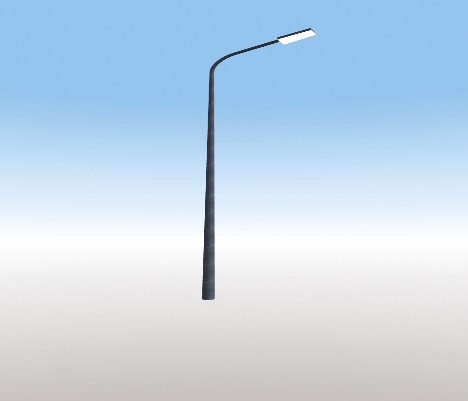 (или иное визуализированное изображение)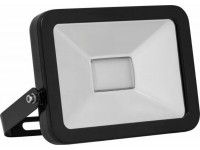 или иное визуализированное изображение)№
п/пАдрес (местоположение) дворовой территории12018 год-22019 год-32020 год-42021 годБлагоустройство дворовой территории многоквартирного дома в г. Новоалександровск, ул.Советская,31752022 годБлагоустройство дворовой территории многоквартирного дома в г. Новоалександровск, ул.Ленина,11962023 годБлагоустройство дворовой территории многоквартирного дома в г. Новоалександровск, пер. Пугач,1№
п/пАдрес (местоположение) объектаНаименование юридического лица (индивидуального предпринимателя), в собственности которого находится объект1.Строительная, 2/1ИП Голик В.А.2.г. Новоалександровск , ул.Калинина, 42/1ИП Золотарева С. В.3.г. Новоалександровск , ул.Северная,1/16ИП Макарова Т. М.4.г. Новоалександровск , пер. Красноармейский 5/1ИП Цыпкин С.В.5г. Новоалександровск, ул.Победы,9 ИП Муленко О. Ю.6г. Новоалександровск , ул. Железнодорожная, 111ИП Трегубова А. В.7х. Фельдмаршальский, Новоалександровскипй район, ул.Ленина, 81/1ИП Линев Н. А.8ст. Расшеватская, Новоалександровскипй район, ул.Фрунзе, 49АИП Швырев В.А.9п. Темижбекский,  Новоалександровскипй район, ул.Шоссейная,24ИП Черпомовор Ю.М.10ст. Григорополисская Новоалександровский район, ул. Калинина, 72/1ИП Бибенко С. А. № п/пНаименование основного мероприятия и мероприятий ПрограммыОтветственный исполнитель (соисполнитель)СрокСрокСвязь с индикаторами достижения целей Программы и показателями решения задач основных мероприятий Программы№ п/пНаименование основного мероприятия и мероприятий ПрограммыОтветственный исполнитель (соисполнитель)начала реализацииокончания реализацииСвязь с индикаторами достижения целей Программы и показателями решения задач основных мероприятий Программы124567   Цель «Повышение уровня благоустройства территории Новоалександровского городского округа Ставропольского края»   Цель «Повышение уровня благоустройства территории Новоалександровского городского округа Ставропольского края»   Цель «Повышение уровня благоустройства территории Новоалександровского городского округа Ставропольского края»   Цель «Повышение уровня благоустройства территории Новоалександровского городского округа Ставропольского края»   Цель «Повышение уровня благоустройства территории Новоалександровского городского округа Ставропольского края»   Цель «Повышение уровня благоустройства территории Новоалександровского городского округа Ставропольского края»1.Основное мероприятие: «Благоустройство общественных территорий Новоалександровского городского округа»Основное мероприятие: «Благоустройство общественных территорий Новоалександровского городского округа»Основное мероприятие: «Благоустройство общественных территорий Новоалександровского городского округа»Основное мероприятие: «Благоустройство общественных территорий Новоалександровского городского округа»Основное мероприятие: «Благоустройство общественных территорий Новоалександровского городского округа»Задача: «Повышение качества и комфорта среды проживания населения Новоалександровского городского округа Ставропольского края»Задача: «Повышение качества и комфорта среды проживания населения Новоалександровского городского округа Ставропольского края»Задача: «Повышение качества и комфорта среды проживания населения Новоалександровского городского округа Ставропольского края»Задача: «Повышение качества и комфорта среды проживания населения Новоалександровского городского округа Ставропольского края»Задача: «Повышение качества и комфорта среды проживания населения Новоалександровского городского округа Ставропольского края»Задача: «Повышение качества и комфорта среды проживания населения Новоалександровского городского округа Ставропольского края»1.1.Благоустройство мест общественного пространства парков и скверов Территориальные отделы администрации Новоалександровского городского округа Ставропольского краяОтдел жилищно-коммунального хозяйства администрации Новоалександровского городского округа Ставропольского края  2018г.2024г.Пункт 3 приложения 2 к Программе1.2Благоустройство площадей, проспектов, тротуаров и пешеходных дорожекОтдел жилищно-коммунального хозяйства администрации Новоалександровского городского округа Ставропольского края  2018г.2024.Пункт 2 приложения 2 к ПрограммеПункт 4 приложения 2 к ПрограммеПункт 1 приложения 2 к Программе1.3Приобретение и установка малых архитектурных форм на объектах общественного пространства Отдел жилищно-коммунального хозяйства администрации Новоалександровского городского округа Ставропольского края  2012г.2024г.Пункт 3 приложения 2 к ПрограммеПункт 4 приложения 2 к ПрограммеПункт 1 приложения 2 к Программе2.Основное мероприятие: «Благоустройство дворовых территорий Новоалександровского городского округа»в том числе:Основное мероприятие: «Благоустройство дворовых территорий Новоалександровского городского округа»в том числе:Основное мероприятие: «Благоустройство дворовых территорий Новоалександровского городского округа»в том числе:Основное мероприятие: «Благоустройство дворовых территорий Новоалександровского городского округа»в том числе:Основное мероприятие: «Благоустройство дворовых территорий Новоалександровского городского округа»в том числе:Задача: «Повышение уровня благоустройства дворовых территорий, территорий общего пользования, способствующего безопасной жизнедеятельности населения Новоалександровского городского округа Ставропольского края»Задача: «Повышение уровня благоустройства дворовых территорий, территорий общего пользования, способствующего безопасной жизнедеятельности населения Новоалександровского городского округа Ставропольского края»Задача: «Повышение уровня благоустройства дворовых территорий, территорий общего пользования, способствующего безопасной жизнедеятельности населения Новоалександровского городского округа Ставропольского края»Задача: «Повышение уровня благоустройства дворовых территорий, территорий общего пользования, способствующего безопасной жизнедеятельности населения Новоалександровского городского округа Ставропольского края»Задача: «Повышение уровня благоустройства дворовых территорий, территорий общего пользования, способствующего безопасной жизнедеятельности населения Новоалександровского городского округа Ставропольского края»Задача: «Повышение уровня благоустройства дворовых территорий, территорий общего пользования, способствующего безопасной жизнедеятельности населения Новоалександровского городского округа Ставропольского края»2.1.Ремонт дворовых территорий многоквартирных домов нуждающиеся в благоустройствеТерриториальные отделы администрации Новоалександровского городского округа Ставропольского краяОтдел жилищно-коммунального хозяйства администрации Новоалександровского городского округа Ставропольского края  2018г.2024г.Пункт 5 приложения 2 к ПрограммеПункт 6 приложения 2 к Программе2.2Устройство детских спортивных и игровых площадок на территории дворов многоквартирных домовТерриториальные отделы администрации Новоалександровского городского округа Ставропольского края2018г.2024г.Пункт 7 приложения 2 к ПрограммеПункт 8 приложения 2 к Программе3.Основное мероприятие: «Подготовка дизайн-проектов общественных территорий и дворовых территорий многоквартирных домов на территории Новоалександровского городского округа Ставропольского края»в том числе:Основное мероприятие: «Подготовка дизайн-проектов общественных территорий и дворовых территорий многоквартирных домов на территории Новоалександровского городского округа Ставропольского края»в том числе:Основное мероприятие: «Подготовка дизайн-проектов общественных территорий и дворовых территорий многоквартирных домов на территории Новоалександровского городского округа Ставропольского края»в том числе:Основное мероприятие: «Подготовка дизайн-проектов общественных территорий и дворовых территорий многоквартирных домов на территории Новоалександровского городского округа Ставропольского края»в том числе:Основное мероприятие: «Подготовка дизайн-проектов общественных территорий и дворовых территорий многоквартирных домов на территории Новоалександровского городского округа Ставропольского края»в том числе:Задача: «Повышение вовлеченности граждан в реализации мероприятий по благоустройству территорий Новоалександровского городского округа Ставропольского края»Задача: «Повышение вовлеченности граждан в реализации мероприятий по благоустройству территорий Новоалександровского городского округа Ставропольского края»Задача: «Повышение вовлеченности граждан в реализации мероприятий по благоустройству территорий Новоалександровского городского округа Ставропольского края»Задача: «Повышение вовлеченности граждан в реализации мероприятий по благоустройству территорий Новоалександровского городского округа Ставропольского края»Задача: «Повышение вовлеченности граждан в реализации мероприятий по благоустройству территорий Новоалександровского городского округа Ставропольского края»Задача: «Повышение вовлеченности граждан в реализации мероприятий по благоустройству территорий Новоалександровского городского округа Ставропольского края»3.1Изготовление информационного материала для проведения общественного обсуждения проекта программы "Комфортная городская среда"Отдел жилищно-коммунального хозяйства администрации Новоалександровского городского округа Ставропольского краяТерриториальные отделы администрации Новоалександровского городского округа Ставропольского края2018г.2004г.Пункт 9 приложения 2 к Программе3.2Изготовление дизайн-проектов на общественные территории, нуждающиеся в благоустройстве Отдел жилищно-коммунального хозяйства администрации Новоалександровского городского округа Ставропольского краяТерриториальные отделы администрации Новоалександровского городского округа Ставропольского края2018г.2024г.Пункт 9 приложения 2 к Программе3.3.Изготовление дизайн-проектов на дворовые территории, нуждающиеся в благоустройствеТерриториальные отделы администрации Новоалександровского городского округа Ставропольского края2018г.2024г.Пункт 18 приложения 2 к Программе№п/пЦели Программы и задачи основных мероприятийЗначения весовых коэффициентов, присвоенных целям Программы и задачам основных мероприятий по годамЗначения весовых коэффициентов, присвоенных целям Программы и задачам основных мероприятий по годамЗначения весовых коэффициентов, присвоенных целям Программы и задачам основных мероприятий по годамЗначения весовых коэффициентов, присвоенных целям Программы и задачам основных мероприятий по годамЗначения весовых коэффициентов, присвоенных целям Программы и задачам основных мероприятий по годамЗначения весовых коэффициентов, присвоенных целям Программы и задачам основных мероприятий по годам№п/пЦели Программы и задачи основных мероприятий2018201920202021202220231.Цель 1 ПрограммыПовышение уровня благоустройства территории Новоалександровского городского округа Ставропольского края1110,00,00,01.1.Задача 1 «Повышение качества и комфорта среды проживания населения Новоалександровского городского округа Ставропольского края»основного мероприятия 1Благоустройство общественных территорий Новоалександровского городского округа0,80,80,80,00,00,02.1.Задача 1 «Повышение уровня благоустройства дворовых территорий, территорий общего пользования, способствующего безопасной жизнедеятельности населения Новоалександровского городского округа Ставропольского края»основного мероприятия 2Благоустройство дворовых территорий Новоалександровского городского округа0,10,10,10,00,00,03.1.Задача 1 «Повышение вовлеченности граждан в реализации мероприятий по благоустройству территорий Новоалександровского городского округа Ставропольского края»основного мероприятия 3Подготовка дизайн-проектов общественных территорий и дворовых территорий многоквартирных домов на территории Новоалександровского городского округа Ставропольского края0,10,10,10,00,00,0Наименование общественных территорийустройство плиточного покрытия аллейустройство светодинамического фонтанаремонт и устройство уличного освещенияустройство туалетовустройство детской игровой площадкиустановка аллейных скамейустановка урнБлагоустройство парка имени Л. Толстого в городе Новоалександровске4,5 тыс. м.кв.1 шт.25 шт.4 шт.1 шт.15 шт.20 шт.Наименование общественных территорийустройство плиточного пространства аллейустройство уличного освещения (кабельного) с установкой оцинкованных металлических опор и энергосберегающих светодиодных светильниковремонт малых архитектурных форм: ремонт беседок/ремонт гротов, ремонт ливневой канализацииснос/обрезка деревьевкв. метровшт.шт./шт./п. метровшт./шт.Не осуществлялосьНе осуществлялосьНе осуществлялосьНе осуществлялосьНе осуществлялосьНаименование общественных территорийУкладка плиточного покрытияУстановка детских игровых и спортивны х площадокУстановка малых архитектурных формМонтаж спортивно игрового оборудованияБлагоустройство общественной территории «Парковый комплекс Маяк» по ул. Расшеватская в г. Новоалександровске4,5 тыс.м.кв.2 шт.30 шт.15 шт.Наименование общественных территорийустройство плиточного пространства аллейспортивно игровая площадкаплощадка общефизической подготовки Воркаутустановка уличных   тренажеровБлагоустройство общественной территории "Досуговая спортивно-игровая площадка" по ул. Мичурина в г. Новоалександровске1,2 тыс.м.кв.1 шт.1 шт.10 шт.№ п/пВид нормативного правового актаОсновные положения нормативногоправового актаОтветственныйисполнительпрограммыОжидаемые срокипринятиянормативногоправового акта123451. Распоряжение о внесение изменений в состав общественной комиссииУстановление правовых норм деятельности общественной комиссии в целях принятия объективного решения с учетом общественного мнения Администрация Новоалександровского городского округа Ставропольского края01.01.2020 годаПостановление «О назначении голосования по выбору проектов благоустройства общественных территорий, подлежащих благоустройству в первоочередном порядке в 2020 году»Установление правовых норм о назначении голосования по выбору проектов благоустройства общественных территорийАдминистрация Новоалександровского городского округа Ставропольского края01.01.2020 годПостановление «О порядке организации и проведения голосования по отбору общественных территорий»Установление правовых норм о порядке организации и проведения голосования по отбору общественных территорийАдминистрация Новоалександровского городского округа Ставропольского края01.01.2020 годаПостановление «О проведении общественных обсуждений в целях отбора общественных территорий, подлежащих благоустройству»Установление правовых норм о порядке проведения общественных обсуждений в целях отбора общественных территорийАдминистрация Новоалександровского городского округа Ставропольского края01.01.2020 года2.Принятие НПА Координация действий Администрация Новоалександровского городского округа01.03.2020 года3.Администрация Новоалександровского городского округа01.06.2020 года№ п/пНаименование индикатора достижения цели Программы и показателя решения задачи основного мероприятия ПрограммыЕдиницаизмеренияИсточник информации(методика расчета)Временные характеристики индикатора достижения цели Программы и показателя решения задачи основного мероприятия Программы12345Муниципальная программа «Формирование современной городской среды на территории Новоалександровского городского округа» Муниципальная программа «Формирование современной городской среды на территории Новоалександровского городского округа» Муниципальная программа «Формирование современной городской среды на территории Новоалександровского городского округа» Муниципальная программа «Формирование современной городской среды на территории Новоалександровского городского округа» Муниципальная программа «Формирование современной городской среды на территории Новоалександровского городского округа» Основное мероприятие: «Благоустройство общественных территорий Новоалександровского городского округа»Основное мероприятие: «Благоустройство общественных территорий Новоалександровского городского округа»Основное мероприятие: «Благоустройство общественных территорий Новоалександровского городского округа»Основное мероприятие: «Благоустройство общественных территорий Новоалександровского городского округа»Основное мероприятие: «Благоустройство общественных территорий Новоалександровского городского округа»1.Количество территорий общего пользования благоустроенных в рамках проекта "Комфортная городская среда"м.кв.Показатель (А) производится путем суммирования количества территорий общего пользования (В1,В2,В3…) благоустроенных в рамках проекта "Комфортная городская среда" за счет средств консолидированного бюджета А=В1+В2+В3+….ежегодно2.Площадь благоустроенных территорий общего пользования благоустроенных в рамках проекта "Комфортная городская среда"тыс. м. кв.Расчет показателя (А) проводится путем суммирования площади благоустроенных территорий общего пользования (В1,В2,В3…) в рамках проекта "Комфортная городская среда", на территории населенных пунктов Новоалександровского района      А=(В1+В2+В3…)*100%ежегодно3.Доля площади территорий общего пользования благоустроенных в рамках проекта "Комфортная городская среда", в отношении к общественным территориям нуждающиеся в благоустройстве расположенные на территории Новоалександровского районатыс. руб.Расчет показателя (А) производится путем отношения площади благоустроенных общественных территорий (С) на территории Новоалександровского района к общей площади общественных территорий (В1,В2,В3…)  нуждающиеся в благоустройстве А= С /В1+В2+В3+….ежегодно	Основное мероприятие: «Благоустройство дворовых территорий Новоалександровского городского округа»	Основное мероприятие: «Благоустройство дворовых территорий Новоалександровского городского округа»	Основное мероприятие: «Благоустройство дворовых территорий Новоалександровского городского округа»	Основное мероприятие: «Благоустройство дворовых территорий Новоалександровского городского округа»	Основное мероприятие: «Благоустройство дворовых территорий Новоалександровского городского округа»4.Количество дворовых территорий, благоустроенных в рамках проекта "Комфортная городская среда"кмРасчет показателя (А) производится путем суммирования благоустроенных дворовых территорий (В1,В2,В3…) на территории Новоалександровского района А=В1+В2+В3+….ежегодно5.Доля дворовых территорий, благоустроенных в рамках проекта "Комфортная городская среда" от общего количества дворовых территорийкмРасчет показателя (А) производится путем отношения общего количества дворовых территорий (С) нуждающиеся в благоустройстве расположенные на территории Новоалександровского района к общему количеству дворовых территорий (В1,В2,В3…)  благоустроенных в рамках проекта "Комфортная городская среда" А= С /В1+В2+В3+….ежегодно6.Охват населения благоустроенными дворовыми территориями (доля населения, проживающего в МКД жилом фонде с благоустроенными дворовыми территориями от общей численности населения Новоалександровского ГО)штРасчет показателя (А) производится путем отношения общей численности населения Новоалександровского ГО (С) к количеству граждан проживающего в МКД жилом фонде с благоустроенными дворовыми территориями а благоустроенных в рамках проекта "Комфортная городская среда" к общему количеству дворовых территорий, (В1,В2,В3…)А= С /В1+В2+В3+….ежегодноОсновное мероприятие: «Подготовка дизайн-проектов общественных территорий и дворовых территорий многоквартирных домов на территории Новоалександровского городского округа Ставропольского края»Основное мероприятие: «Подготовка дизайн-проектов общественных территорий и дворовых территорий многоквартирных домов на территории Новоалександровского городского округа Ставропольского края»Основное мероприятие: «Подготовка дизайн-проектов общественных территорий и дворовых территорий многоквартирных домов на территории Новоалександровского городского округа Ставропольского края»Основное мероприятие: «Подготовка дизайн-проектов общественных территорий и дворовых территорий многоквартирных домов на территории Новоалександровского городского округа Ставропольского края»Основное мероприятие: «Подготовка дизайн-проектов общественных территорий и дворовых территорий многоквартирных домов на территории Новоалександровского городского округа Ставропольского края»7.Количество дизайн-проектов общественных территорий разработанные в целях благоустройства территории Новоалександровского ГО%Расчет показателя (А) проводится путем суммирования количества дизайн-проектов общественных территорий разработанные в целях благоустройства территории Новоалександровского ГОА=В1+В2+В3+….ежегодно8.Доля общественных территорий, на которые разработаны дизайн-проекты в целях благоустройства территории Новоалександровского ГО от общего количества общественных территорий, нуждающиеся в благоустройствем.кв.Расчет показателя (А) проводится путем отношения общего количества общественных территорий (С) нуждающиеся в благоустройстве, к общественным территориям нуждающиеся в благоустройстве на которые разработаны дизайн-проекты (В1, В2, В3…)А= С /В1+В2+В3+….ежегодно9.Доля граждан вовлеченные в проведение общественных обсуждений проекта программы от общего количества граждан проживающие на территории Новоалександровского ГО%Расчет показателя (А) проводится путем отношения общего количества граждан (В1,В2,В3…) проживающие на территории Новоалександровского ГО к количеству граждан вовлеченные в проведение общественных обсуждений проекта программыА= С /В1+В2+В3+….ежегодно№ п/пНаименование основного мероприятия, мероприятия, контрольного событияОтветственный исполнитель (Ф.И.О., должность, организация)Ожидаемый результат реализации мероприятияСрок начала реализацииСрок окончания реализации (дата контрольного события)Код бюджетной классификацииТип средств (федеральные, краевые, местные средства участников)Объем ресурсного обеспечения, тыс. рублейОбъем ресурсного обеспечения, тыс. рублейОбъем ресурсного обеспечения, тыс. рублей№ п/пНаименование основного мероприятия, мероприятия, контрольного событияОтветственный исполнитель (Ф.И.О., должность, организация)Ожидаемый результат реализации мероприятияСрок начала реализацииСрок окончания реализации (дата контрольного события)Код бюджетной классификацииТип средств (федеральные, краевые, местные средства участников)очередной финансовый годпервый год планового периодавторой год планового периода123456789101.Всего по муниципальной программе …1.1.Основное мероприятие 1Благоустройство общественных территорий Новоалександровского городского округаАдминистрация Новоалександровского городского округа Ставропольского краяБлагоустройство общественных территорий Новоалександровского городского округаСредства консолидированного бюджета1683,6735 235,060,001.1.1.Мероприятие 1Благоустройство мест общественного пространства парков и скверовАдминистрация Новоалександровского городского округа Ставропольского краяБлагоустройство мест общественного пространства парков и скверов20182023Средства консолидированного бюджета1683,6735 235,060,001.1.2.Мероприятие 2Благоустройство площадей, проспектов, тротуаров и пешеходных дорожекАдминистрация Новоалександровского городского округа Ставропольского краяБлагоустройство площадей, проспектов, тротуаров и пешеходных дорожек20182023Средства консолидированного бюджета0,000,000,001.1.3Мероприятие 3Приобретение и установка малых архитектурных форм на объектах общественного пространстваАдминистрация Новоалександровского городского округа Ставропольского краяПриобретение и установка малых архитектурных форм на объектах общественного пространства20182023Средства консолидированного бюджета0,000,000,00Контрольное событие 1…1.2.Основное мероприятие 2Благоустройство дворовых территорий Новоалександровского городского округаАдминистрация Новоалександровского городского округа Ставропольского краяБлагоустройство дворовых территорий Новоалександровского городского округа20182023Средства консолидированного бюджета0,000,000,001.2.1.Основное мероприятие 1Ремонт дворовых территорий многоквартирных домов нуждающиеся в благоустройствеАдминистрация Новоалександровского городского округа Ставропольского краяРемонт дворовых территорий многоквартирных домов нуждающиеся в благоустройстве20182023Средства консолидированного бюджета0,000,000,001.2.2.Мероприятие 1Устройство детских, спортивных и игровых площадок на территории дворов многоквартирных домовАдминистрация Новоалександровского городского округа Ставропольского краяУстройство детских, спортивных и игровых площадок на территории дворов многоквартирных домов20182023Средства консолидированного бюджета0,000,000,00Контрольное событие 21.3.Основное мероприятие 1Подготовка дизайн-проектов общественных территорий и дворовых территорий многоквартирных домов на территории Новоалександровского городского округа Ставропольского краяАдминистрация Новоалександровского городского округа Ставропольского краяПодготовка дизайн-проектов общественных территорий и дворовых территорий многоквартирных домов на территории Новоалександровского городского округа Ставропольского края20182023Средства консолидированного бюджета0,0050,0047,001.3.1.Мероприятие 1Изготовление информационного материала для проведения общественного обсуждения проекта программы "Комфортная городская среда"Администрация Новоалександровского городского округа Ставропольского краяИзготовление информационного материала для проведения общественного обсуждения проекта программы "Комфортная городская среда"20182023Средства консолидированного бюджета0,000,000,001.3.2.Мероприятие 2Изготовление дизайн-проектов на общественные территории, нуждающиеся в благоустройствеАдминистрация Новоалександровского городского округа Ставропольского краяИзготовление дизайн-проектов на общественные территории, нуждающиеся в благоустройств20182023Средства консолидированного бюджета0,0050,0047,001.3.3Мероприятие 3 Изготовление дизайн-проектов на дворовые территории, нуждающиеся в благоустройствеАдминистрация Новоалександровского городского округа Ставропольского краяИзготовление дизайн-проектов на дворовые территории, нуждающиеся в благоустройстве20182023Средства консолидированного бюджета0,000,000,00Контрольное событие 3